ESAME DI STATO A.S.  2012/2013DOCUMENTO DEL CONSIGLIO DELLA CLASSE 5NComposizione del Consiglio della Classe 5NDocente Coordinatore della classe: prof.ssa Marcella Colombo    * con l’asterisco sono indicati i commissari d’esamePRESENTAZIONE DELLA CLASSE E STORIA DEL SUO PERCORSONumero complessivo degli studenti: Risultato dello scrutinio finale dell’anno scolastico precedente :Presentazione della classeAll’inizio del percorso di studio l’attuale 5N era costituita da ventisette studenti; durante il biennio quattro studenti si sono riorientati; in terza due alunne sono state inserite nella classe, provenienti da altra scuola; una studentessa non è stata ammessa alla quarta. Durante il quarto anno quattro allieve hanno frequentato l’annualità all’estero, di cui solo tre si sono iscritte alla quinte; nel medesimo anno uno studente statunitense ha frequentato l’intera anualità nell’ambito di un progetto internazionale. Attualmente la classe è composta da ventitrè ragazze.La classe, interamente femminile, si caratterizza per serietà, correttezza ed efficienza nei confronti degli impegni scolastici. Sono presenti eterogenei profili culturali ma tutte le ragazze hanno dimostrato generale apertura all’apprendimento e organizzazione nello studio, collaborando tra loro con ragionevole spirito di gruppo. Generalmente volonterose, hanno sempre apprezzato l’attività di insegnamento e accettato con senso di responsabilità le osservazioni e le esortazioni dei loro insegnanti per superare le difficoltà; si distingue un gruppo più disponibile al confronto finalizzato al processo di crescita personale; un altro gruppo, pur meno incline a partecipare attivamente alle lezioni o a mettersi in gioco apertamente, ha comunque lavorato con diligenza nelle varie discipline. I gradi di conoscenze, abilità e competenze sono naturalmente diversificati ma non si rilevano forti differenze interne. L’area umanistica è sempre stata quella prediletta dalla classe, in cui i risultati sono stati più soddisfacenti. Lo studio delle lingue ha talvolta evidenziato differenze interne nel profitto che risulta buono e in alcuni casi eccellente in particolare per le allieve che hanno sostenuto le certificazioni esterne di livello B2 (Quadro di Riferimento Europeo) o hanno trascorso un anno di studio all’estero. Permangono tuttavia alcune fragilità per un numero limitato di studentesse. L’area matematica e scientifica si è rivelata nel corso del quinquennio quella più problematica, anche per l’avvicendamento di insegnanti diversi durante tutto il percorso di studio, cosa che ha richiesto una certa dose di flessibilità da parte delle studentesse: tuttavia la classe ha dimostrato di saper far fronte alle proprie fragilità con umiltà e serio impegno per il cambiamento, così che i risultati ad oggi raggiunti sono da ritenersi per tutte soddisfacenti e talvolta ragguardevoli.Tra le proposte curricolari hanno costituito importante occasione di crescita culturale  lo scambio e lo stage all’estero; è stata molto fruttuosa la presenza per un anno scolastico (il quarto) di uno studente statunitense che, insieme alle esperienze all’estero, ha dato l’occasione di un confronto sul piano culturale e relazionale con realtà straniere. In molte occasioni le studentesse sono state coinvolte in attività di promozione culturale legate all’arte: hanno presentato percorsi turistici nel borgo di Castiglione Olona in collaborazione con il FAI, hanno partecipato alla Settimana della Cultura a Brera e sono arrivate alla finale regionale del Torneo del Paesaggio promosso dal FAI.Frequenza scolasticaNel corso dell’ultimo anno la frequenza alle lezioni è stata regolare e puntuale. SINTESI DEL PERCORSO FORMATIVOQuadro orario settimanale della classeOBIETTIVI TRASVERSALI EFFETTIVAMENTE CONSEGUITIOBIETTIVI FORMATIVI Partecipazione attiva e propositiva alla vita sociale e culturale nella consapevolezza dei propri diritti e doveriFormazione di uno spirito libero, aperto al nuovo e al quotidiano, criticoConsapevolezza del sapere e dell'unità della cultura acquisita attraverso le singole disciplinePotenziamento della consapevolezza di sé e delle proprie capacitàQuesti obiettivi risultano sostanzialmente raggiunti da tutte le studentesse.OBIETTIVI DIDATTICIPadronanza della comunicazioneAcquisizione e rielaborazione organica e consapevole di contenuti, processi e concetti relativi a ciascuna disciplinaPotenziamento delle capacità logiche e analiticheQuesti obiettivi sono stati globalmente raggiunti dalla classe, pur a vari livelli. ATTIVITÀ CURRICOLARI  ED  EXTRACURRICOLARITra le diverse attività svolte si ricordano come particolarmente significative le seguenti:Classe Terza:Scambio linguistico in Francia, a Brignoles (una settimana in Francia, una settimana in Italia con gli ospiti stranieri)Giornata della memoria: visione del filmato “Fratelli d’Italia” e lezione con prof. La Forgia sulle leggi razziali in ItaliaPartecipazione allo spettacolo “Apologia di Socrate” nell'ambito del Filosofarti di GallarateLearning week di matematica (per alcune studentesse)Partecipazione allo spettacolo in lingua inglese: “Beatles the Musical”Progetto Quotidiano in ClasseArea Ben-Essere (progetto di Istituto): intervento in materia di affettività e sessualitàVisita alla Pinacoteca di BreraAttività di guida culturale, nell'ambito delle iniziative del Filosofarti di Gallarate, presso il borgo di Castiglione OlonaClasse Quarta:Stage in Inghilterra, ColchesterGiorno della Memoria: proiezione del film-documentario: Husher (Memorie) di A. Ohanian. Incontro con Antonia Arslan sul genocidio del popolo armenoPartecipazione al convegno “La montagna nella letteratura”, Teatro delle Arti GallarateProgetto Prevenzione e Sicurezza stradale: “Progetto ‘98: rompicapo” Progetto abuso di sostanze e dipendenze “Sballare per crescere?”Progetto Legalità: conferenza sulla norma giuridica, simulazione di un processo (relatori: magistrati A. Giorgetti e M. G. Zoncu)Teatro in lingua inglese The Importance of Being Earnest di O. Wilde a cura del Palketto StageVisione dello spettacolo teatrale in lingua Los Locos de ValenciaAttività sportive: pattinaggio sul ghiaccio (curricolare)Progetto LAIV, musica e letteratura, conferenze-concerto: “La musica Rinascimentale in Italia” e “Il Madrigale”Filosofarti: partecipazione al convegno Corpo adolescente, corpo bambino con il prof. Pietropolli CharmetVisita alla Biblioteca AmbrosianaPartecipazione al Concorso FAI: Torneo del Paesaggio, Partecipazione alla Settimana della Cultura a Brera: attività di guidaProgetto Quotidiano in ClasseNell’attuale anno scolastico sono state svolte le seguenti attività:	Teatro in lingua francese Notre dame de Paris a cura del Palketto StageGiornata della Memoria: intervento-testimonianza di Ester De TomasiIncontro con Dott. De Bortoli “ Il ruolo dell’informazione e della stampa oggi”Partecipazione al convegno “Isole nella letteratura europea””, Teatro delle Arti GallaratePartecipazione al convegno “ Guerra totale tra passato e presente”, Teatro delle Arti GallarateIncontro con il Dott. Davigo “La corruzione e la crisi del sistema giudiziario”Progetto LAIV: “Musica e parola”, seminario e laboratorio musicalePartecipazione al convegno internazionale “Science for Peace”  presso l’Università IULM  di  MilanoAttività di Orientamento secondo le indicazioni del progetto d’Istituto: Open day delle varie UniversitàProgetto prevenzione dipendenze: tumori e tabagismo, malattie sessualmente trasmesse??Attività sportive a libera adesione degli studenti: corsa campestreCERTIFICAZIONI LINGUISTICHEDurante il triennio le studentesse hanno sostenuto gli esami per la certificazione linguistica:Inglese: 14 studentesse hanno superato il Preliminary English Test, livello B1, e 11 ragazze il First Certificate Of English, livello B2.Francese: 10 studentesse hanno superato il DELF, livello B2, due studentesse hanno sostenuto l’esame il 10 maggio.Spagnolo: 6 studentesse si preparano per la certificazione DELE, livelloo B2OBIETTIVI SPECIFICI DELLA DISCIPLINARiconoscere il contributo della fede in Cristo e della tradizione della Chiesa per il progresso culturale e sociale. Il dialogo con quanti hanno convinzioni diverse. Giustificare le proprie scelte esistenziali in rapporto alla conoscenza della verità. Comprensione del rapporto esistente tra l’esperienza di vita e la moralitàCONOSCENZE GENERALI E SPECIFICHE:Conoscenza della natura dell’esperienza storica di Gesù Cristo e della sua Chiesa.Conoscenza delle linee essenziali della morale cattolica. COMPETENZE:Comprensione dell’organicità e problematicità del fatto religioso e del suo significato. Comprensione e lettura critica dei passi biblici. CAPACITA’ ELABORATIVE, LOGICHE E CRITICHE:Gli alunni hanno compreso che questi contenuti dell'IRC sono fondamentali per la formazione e si integrano nella finalità culturale della scuola. Hanno capito il rapporto esistente tra istruzione e coscienza, formazione morale e identità di sé.  La “logica” che ne deriva è quella che colloca ogni nostra azione sullo sfondo della verità e della giustizia insieme unite.CONTENUTO DISCIPLINARELa libertà di parola e suoi limiti.I Francescani e la nascita dell’economia di mercato.  La legge economica e lo scambio simbolico nel dono. La famiglia e il bene comune. La dottrina sociale della Chiesa. La sussidiarietà come rimedio alla crisi economica.  Incidenza del crollo demografico sulla crisi economica.  Il diritto, la morale e il consenso sociale. Limiti della procedura democratica.Il linguaggio non verbale nella liturgia e la corporeità umana.  Il culto spirituale nella prospettiva evangelica: il corpo di Cristo e il corpo dell’uomo.  Il legame tra corpo e coscienza messo in luce dalla fenomenologia. Il valore del corpo perché sussista l’atto di fede. Passioni emozioni e ragione umana. Malattia della mente e malattia dell’animo.  Il problema della follia.Il significato dell’opera d’arte e l’aspetto estetico come via alla Verità cristiana. Il Cristo Pantocratore benedicente nelle icone.Il rapporto tra il concetto e il simbolo per esprimere la fede cristiana. L’ordine degli affetti nella proposta cristiana. Beatitudine cristiana e mito del benessere.La fede che salva. Commento al vangelo di Luca 17,7-18.Il ministero petrino e la Chiesa. La Chiesa come mistero e lo Spirito Santo.Il pontificato di Giovanni Paolo II.Disperazione e invocazione nel libro di Giobbe. Il Cantico di Geremia.METODI E STRUMENTILettura del testo biblico, articoli tratti da giornali  e riviste, lezioni multimediali.MODALITA' DI VERIFICAInterrogazioni.CRITERI DI VALUTAZIONELa partecipazione al dialogo educativo è quanto mai necessaria sia per lo svolgimento del programma che per conoscere il pensiero e le problematiche degli stessi alunni. Oltre all’esame delle conoscenze acquisite, la valutazione finale risulta pertanto determinata dall’attiva partecipazione dimostrata in classe.L’INSEGNANTELuigi SardellaLibri di testoTempi e immagini della letteratura, coordinamento di Ezio Raimondi voll.3- 4-5-6  ed. Scol. B. MondadoriDante, la Divina Commedia, Paradiso (edizione a scelta).OBIETTIVI RAGGIUNTICONOSCENZE:lineamenti fondamentali della letteratura italiana dei secoli XIX e XX, con particolare riguardo agli autori più rappresentativi; lettura del Paradiso di Dante, canti interi o parti di essi per un totale di circa millecentocinquanta versi.COMPETENZE:padroneggiare la lingua italiana sia nella forma orale sia in quella scritta per affrontare un colloquio orale o per produrre un testo scritto, rispettando le consegneanalizzare un testo letterario per rilevare tipiche strutture tecniche ed esprimere su di esso un’autonoma analisi dei contenuticontestualizzare le fasi della letteratura italiana nella storia e nella cultura del periodo cui appartengono operando collegamenti interdisciplinari.costruire autonomamente la presentazione di un argomento rielaborato criticamenteCAPACITA’:selezionare le conoscenze acquisite secondo per un percorso logicamente correttoscegliere  un registro espositivo pertinente al contestocomprendere un testo letterario nei suoi contenuti e coglierne il sensoCONTENUTI DISCIPLINARIUGO FOSCOLOUltime lettere di Jacopo Ortis, lettura integralePoesie:  Alla sera             A Zacinto             In morte del fratello GiovanniDei Sepolcri, 1-90, 151-212CLASSICISMO E ROMANTICISMO ITALIANOLa polemica classico-romantica, le riviste letterarie, il Conciliatore, caratteri generali della letteratura risorgimentaleGIACOMO LEOPARDICanti: Alla luna           L’infinito           La sera del dì di festa           A Silvia           La quiete dopo la tempesta           Il sabato del villaggio           Canto notturno di un pastore errante dell’Asia           La ginestra o il fiore del deserto (passim)Operette morali: Dialogo della Natura e di un Islandese                            Dialogo della Moda e della Morte                            Dialogo di un Folletto e uno GnomoZibaldone: la teoria del piacere 646 e 648                  doppia vista, rimembranza indefinito e sentimento poetico 4418 e 4426ALESSANDRO MANZONIInni Sacri: La PentecosteOdi: Il Cinque MaggioAdelchi: Coro dell’atto terzo I Promessi Sposi: modelli del romanzo, personaggi, ideologia politica e sociale, tematiche economiche, la religiosità e la fede manzoniana, la lingua. Analisi e commento delle letture antologizzate.IL ROMANZO NELL’OTTOCENTOPanoramica europea sul genere del romanzo. Fenomeni italiani: le prose della memoria, Tommaseo, Nievo.DAL NATURALISMO FRANCESE AL VERISMO ITALIANOPresupposti filosofici, contenuti, temi ed autori.GIOVANNI VERGAVita dei campi: Rosso Malpelo                          FantasticheriaI Malavoglia: lettura integrale; aspetti stilistici, temi.DAL REALISMO AL SIMBOLISMOInfluenze dalla letteratura francese, dalla filosofia; il ruolo del letterato.GIOVANNI PASCOLIMyricae:  Lavandare                Allora                L’assiuolo                Temporale                Il lampo                 Il tuono                X Agosto                PatriaNuovi  poemetti:  Italy Canti di Castelvecchio: Il gelsomino notturno                                       Nebbia                                       La mia seraIl fanciullino: E’ dentro noi un fanciullino (I, II)                         GABRIELE D’ANNUNZIOIl Piacere: lettura integrale; analisi e commento dei brani antologizzati.Laudi, Alcyone: La sera fiesolana                          La  pioggia nel pineto                          MeriggioLaudi, Maia: Laus vitae 1-49Notturno: Cecità e rumoreFUTURISMOF. T. Marinetti: Manifesto tecnico della letteratura futurista		  Zang Tumb Tumb BombardamentoCorrado Govoni: Rarefazioni e parole in libertà Campana di chiaro di lunaAldo Palazzeschi:  L'incendiario Lasciatemi divertireI CREPUSCOLARIGuido Gozzano: Colloqui: La signorina Felicita ovvero la felicitàSergio Corazzini: Piccolo libro inutile: Desolazione del povero poeta sentimentaleMarino Moretti: Poesie scritte col lapis La domenica di BruggiaITALO SVEVOLa coscienza di Zeno, lettura integrale; ripresa dei passi in antologia.LUIGI PIRANDELLODa L’Umorismo: Il sentimento del contrario parte II capp. 2 e 5Il fu Mattia Pascal, lettura integrale, ripresa dei passi antologizzatiUno , nessuno e centomila: Non conclude (libro VIII cap.4)Novelle per un anno: Il treno ha fischiato                                   Resti mortaliSei personaggi in cerca d’autore: La scena interrotta (Atto I)UMBERTO SABACanzoniere: A mia moglie                     Trieste                     La capra Ernesto: lettura antologicaGIUSEPPE UNGARETTIAllegria: In memoria                Veglia                Il porto sepolto                Sono una creatura                I fiumi                SoldatiEUGENIO MONTALEOssi di Seppia: I limoni                         Non chiederci la parola                         Meriggiare pallido e assorto Spesso il male di vivere ho incontrato Forse un mattino andando in un’aria di vetroLe occasioni:  La speranza di pure rivedertiSatura: Ho sceso, dandoti il braccio, un milione di scaleLa bufera e altro: Piccolo testamentoROMANZI ITALIANI DEL NOVECENTOGiorgio Bassani, Gli Occhiali d’oroSebastiano Vassalli, La ChimeraLA SCRITTURA AL FEMMINILEPanoramica di scrittrici e poetesse del ‘900: Sibilla Aleramo, Natalia Ginzburg, Elsa Morante, Antonia Pozzi, Alda Merini (lettura di passi scelti dalle opere principali)DANTE ALIGHIERI : La Divina CommediaParadiso, Canti I, II 1-18, III, VI 1-126, X 94-99, XI, XII, XV 88-148, XVII 46-99, 121-142, XXII 151-154, XXV 1-12, XXVII 1-66, XXX 38-69, XXXI 79-93, XXXIII Critica dantesca: i recenti studi di Ossola e Santagata.METODI E STRUMENTILezioni frontali per la presentazione dei principali blocchi tematici e autori.Lettura e analisi guidata di testi attraverso il coinvolgimento degli studenti, finalizzato a far emergere competenze già esistenti e ad abituarli ricercare gli spunti tematici e formali ricorrenti nella produzione di un dato autore e del contesto storico-culturale, italiano ed europeo.Analisi delle tipologie previste per le prove scritte ed esercitazioni pratiche.Uso di libri di testo con eventuali integrazioni, siti Internet, quotidiani.MODALITA’ DI VERIFICAPer lo scritto sono state proposte le modalità previste per la prima prova d’esame, avvicendando le diverse tipologie.Per l’orale, ai colloqui su un’ampia sezione di programma si sono accompagnate  prove a domande aperte (modello terza prova).CRITRI DI VALUTAZIONEPer le prove orali: griglia adottata in tutto l’Istituto.Per le prove scritte: griglia comune, allegata al presente documento.L’insegnanteMarcella Colombo                                     Libri di testoLuca Canali, Camena, Einaudi Scuola, tre volumiOBIETTIVI RAGGIUNTICONOSCENZEConoscenza di alcuni autori significativi della letteratura latina, con particolare riguardo ad alcune tematiche rilevantiCOMPETENZEconfrontare in maniera consapevole  la traduzione italiana e, occasionalmente, in inglese con le più notevoli strutture morfo-sintattiche del  testo originale confrontare diverse possibilità di traduzionerielaborare autonomamente passi significativi d’autore per identificare tematiche portanti.contestualizzare i testi latini esaminati, in lingua o in traduzione;CAPACITA’affrontare la comprensione di un testo latino con metodo logico comprendere un testo della letteratura latina nei suoi contenuti e coglierne il sensotraduzione dal latino guidataCONTENUTILUCREZIOProfilo dell’autore, la poetica, l’ideologia, l’epicureismo a RomaDe Rerum Natura :L’ELEGIA ROMANAOrigine, temi e formeTIBULLOElegie, I,1 Una scelta di vitaLe elegie di Sulpicia - Corpus Tibullianum  13 (I biglietti di Sulpicia) 14 (Contro la campagna) 17 (Sulpicia malata) 18 (Un rimpianto)PROPERZIOElegie, I 1 Cinzia per prima mi irretìElegie, I 3 Il sonnno di CinziaElegie, I 17 Ora parlo con i solitari alcioniElegie, I 18 I solitari lamentiElegie, IV 7 L’ombra di CinziaOVIDIOAmores I 9 Ogni amante è un soldatoAmores I 14 Io te lo dicevo…Amores II 4 La confessioneArs amatoria I 35-100 (dove andare a caccia di donne), III 257-310 (consigli alle donne)Metamorfosi, I 1-4 in latinoMetamorfosi I 583-723 Giove ed Io, Argo, SiringaTACITOProfilo dell’autore, l’approccio storiografico, lo stileDe vita Iulii Agricolae: L’altra faccia dell’Impero (30-32)Germania: 4-7 18-20Historiae: Libertà e narrazione storica (I 1-3)Annales:  Il proemio e l’ascesa di Ottaviano (I 1-2) in latino	    La visita alla foresta di Teutoburgo (I 60-62)	    La fine di Messalina, la meretrice imperiale (XI 34-38)                Seneca e Nerone, XIV 51-56	    L’incendio di Roma: la devastazione (XV 38) in latino	    L’incendio di Roma: la sospetta posizione di Nerone (XV 39-40) 	    L’incendio di Roma: un palazzo sulle ceneri di Roma (XV 41-42)	    L’incendio di Roma: la ricostruzione (XV 43)	    L’incendio di Roma: la strage dei cristiani (XV 44) in latinoSENECAProfilo dell’autore, il pensiero filosofico, le opere filosoficheDe brevitate vitae lettura integrale in italianoDe vita Beata I 1-4 (in latino)De tranquillitate animi, 4-5Epistilae morales ad Lucilium 47 “Schiavitù e dignità dell’uomo” in latino                                                  77 “ L’attesa della morte: vivere e saper vivere”Naturales quaestiones I 1-14PETRONIOIl romanzo antico, profilo dell’autore, modelli letterari, il realismo petroniano, Petronio e SenecaAPULEIO    Profilo dell’autore, la cultura romana del II secolo; il romanzo: elementi mistici e possibili interpretazioni MARZIALEL’epigramma latino, profilo dell’autore, intenti poeticiGIOVENALECaratteri della satira, profilo dell’autore, intenti moralisticiSatire  VI (passim) X  (passim)LA LETTERATURA CRISTIANAEvoluzione e caratteri, l’apologetica la patristicaTERTULLIANOProfilo dell’autoreDe praescriptione hereticorum VIIGIROLAMO Epistulae XXII,30 Cristiano o ciceroniano?AGOSTINOProfilo dell’autoreConfessiones II 4,9; 6,12  - X 14,16-15,18METODI E STRUMENTIPresentazione dell’autore nel suo contesto storico e culturale; richiamo delle tematiche più significative delle sue opere; attualità dell’autore.Lettura e commento dei testi in traduzione.Traduzione contrastiva: confronto di alcune traduzioni in italiano e in ingleseTraduzione guidata, analisi sintattica e commento dei testi in lingua latina.MODALITA’ DI VERIFICAVerifica orale della conoscenza dei testi letti e/o tradotti in classe e delle nozioni di letteratura.Verifiche scritte sugli autori formulate secondo la tipologia B della terza prova.Prove di versione contrastiva: testo latino e inglese, con richiesta di traduzione italiana, analisi della versione inglese, analisi stilistica (una prova per quadrimestre).CRITERI DI VALUTAZIONESi è fatto riferimento alla griglia di valutazione per le prove orali comune a tutto l’Istituto. Per le verifiche scritte è stata attribuita una valutazione a punteggio esplicitata di volta in volta agli alunni o si è  usata la griglia di valutazione della terza prova allegata al presente documento.L’insegnanteMarcella ColomboLIBRO DI TESTODe Bernardi-Guarracino, La conoscenza storica, ed. Bruno Mondadori, vol. III.OBIETTIVI RAGGIUNTIConoscenzeLe conoscenze (per le quali si fa riferimento alla programmazione generale di Dipartimento) risultano sostanzialmente acquisite dalla classe, anche se con diversi gradi di approfondimento.CompetenzeI risultati appaiono complessivamente buoni per ciò che riguarda l’acquisizione del linguaggio specifico della disciplina, l’analisi e la contestualizzazione dei fenomeni storici. Alcuni alunni sanno confrontare autonomamente temi o analizzare documenti storiografici, inquadrandoli in un più ampio contesto storico-culturale. CapacitàGli studenti dimostrano una soddisfacente capacità di lettura degli eventi storici nella loro complessità e buone capacità nell’argomentare un giudizio. La maggior parte della classe ha acquisito autonomia nello studio, anche se non tutti gli studenti hanno sfruttato pienamente le proprie capacità. Alcuni alunni sanno rielaborare gli argomenti in modo personale, sono capaci inoltre di utilizzare un approccio critico e istituire collegamenti interdisciplinari CONTENUTI  DISCIPLINARILA GRANDE GUERRA : Le ragioni del conflitto - Cultura e politica del nazionalismo - Lo scoppio della prima guerra mondiale - L’intervento dell’Italia – Lo stallo del 1915-16 – Dalla guerra europea alla guerra mondiale – La fine della Grande guerra - I trattati di pace e il nuovo assetto geo-politico europeo (pp. 67-70) - La Società delle Nazioni.Testo: Dichiarazione dei professori dell’impero tedesco, n.3 p. f14Testo: T. Mann, L’Occidente contro lo spirito tedesco,    n.4 p. f15 Testo: Il Patto di Londra,  n.12 p f.29Testo: Benedetto XV, Nota ai capi dei popoli belligeranti, n.17 p. f38Testo: La Società delle nazioni, n.33 p. f86LA RIVOLUZIONE RUSSA E LA NASCITA DELL’URSS : L’impero e la caduta dello zarismo - La rivoluzione di febbraio - Lenin e le “tesi di aprile” - Il bolscevismo e la Rivoluzione d’ottobre - Il “comunismo di guerra” - Il consolidamento del potere sovietico nel ‘18-‘22 - La nascita dell’URSS - La Terza Internazionale - La NEP - L’ascesa di Stalin.Testo: Rogger, La Russia prerivoluzionaria, n.22 p. f52Testo: Lenin, Le “Tesi di aprile”, n.26 p. f60Testo: Zaslavsky, I bolscevichi al potere: colpo di stato o rivoluzione?, n.28 p. f65Testo: Trockij, Perché Stalin ha vinto?, n.53 p. f134RIVOLUZIONE E CONTRORIVOLUZIONE - IL BIENNIO ROSSO : La crisi europea (pp. 86-88) - La Germania di Weimar - La destra eversiva di Hitler.Testo: Herbert C. Hoover: Perché l’America è grande, n.40 p. f103Testo: Hitler, Il programma del Partito dei lavoratori tedeschi, n.44 p. f112L’ITALIA DALLO STATO LIBERALE AL FASCISMO : Difficoltà economiche nel primo dopoguerra - Il “biennio rosso” in Italia - Il mito della “vittoria mutilata” e la questione di Fiume – Mussolini, la “marcia su Roma” e l’avvento del fascismo - La costruzione del regime.Testo: Il programma di San Sepolcro, n.60 p. f153Testo: Mussolini, Il fascismo e lo stato, n.61 p. f155Testo: Mussolini, Il discorso del 3 gennaio 1925, n.65 p. f166Testo: Rocco, Nulla al di sopra dello Stato,  n.67 p. f172 LA GRANDE CRISI E IL NEW DEAL : Le cause e gli effetti della crisi del ‘29 - Roosevelt e il New Deal - Il nuovo corso del capitalismo americano.Testo: Berle, La teoria del New Deal, n.78 p. f210L’ITALIA FASCISTA : Il dirigismo economico e la scelta autarchica - La politica estera del fascismo e la conquista dell’Etiopia - La fascistizzazione della società italiana - Propaganda e ricerca del consenso.Testo: Candeloro, I Patti Lateranensi, n.79 p. f213Il NAZIONALSOCIALISMO : La Germania nazista - Hitler e il Terzo Reich - La dottrina del nazismo - L’antisemitismo - I lager.Testo: E. R. Huber: Il “principio del fuhrer” n91 p. f246Testo: Le leggi di Norimberga, n.94 p.f252VERSO LA GUERRA :  la guerra civile spagnola - L’antifascismo italiano.La seconda guerra mondiale : Verso il secondo conflitto mondiale – Il dominio nazifascista sull’Europa - L’Italia in guerra - L’attacco all’URSS - La guerra nel Pacifico - La svolta del ’42-‘43 - La caduta di Mussolini - L’8 settembre, l’Italia divisa, la R.S.I. e la Resistenza partigiana - Lo sbarco in Normandia e la sconfitta della Germania - Hiroshima - Il processo di Norimberga.Testo:  B. Mussolini: La dichiarazione di guerra dell’Italia, n113 p. f308M. Flores: L’URSS dal patto Ribbentrop - Molotov alla Resistenza contro l’invasione nazista, n115 p. f313 Il Programma della Repubblica sociale italiana, n.118 p. f322IL NUOVO ORDINE MONDIALE : Il nuovo ordine nelle relazioni internazionali - USA e nascita dell’ONU - La “guerra fredda” - Il bipolarismo in Europa - La situazione della Germania - La decolonizzazione L’Italia repubblicana : La nuova Repubblica - La ricostruzione - La Costituzione italiana -  Le elezioni del 1948.Testo: Ghisalberti,  La Costituzione italiana, n.135 p. f358L’ITALIA NEGLI ANNI ’50-’70: Gli anni del Centrismo - La svolta del Centrosinistra - Gli anni Sessanta e Settanta tra movimento del ’68 e Terrorismo.SINTESI DELLA SITUAZIONE EUROPEA E MONDIALE NEGLI ANNI ‘ 50 – ’70.Nota sui Documenti storiografici: i brani di cui è richiesta la conoscenza sono una selezione di quelli  affrontati nel corso dell’anno. METODI E STRUMENTI  Metodi utilizzati durante le attività didattiche:  - Lezione frontale per l’acquisizione di quadri concettuali, metodi di ricerca, modelli argomentativi ed espressivi- Lettura e analisi di documenti storiografici, partecipazione a conferenze e uso di mezzi audiovisivi- Discussione guidata come momento di chiarimento, confronto, sintesi e ampliamento-  Problematizzazione dei temi affrontati per un approfondimento critico e personale- Approfondimento e collegamento delle varie tematiche, anche in una prospettiva pluridisciplinareL’approccio alla disciplina è consistito in primo luogo in una presentazione globale delle varie tematiche, tendente a favorire una prima visione d’insieme degli eventi, a stimolare l’interesse e la capacità di considerare in maniera critica gli argomenti trattati. Successivamente si è proceduto ad un’analisi più dettagliata dei fatti, approfondendo lo studio sulla base di documenti, testi di critica storiografica, ecc. Si è cercato di evitare uno studio meccanico e nozionistico, per non ridurre le problematiche storiche a mere sequenze di fatti, nomi e date. Si è dato spazio, quando possibile, a collegamenti e a raccordi interdisciplinari.  Le domande e il dialogo con gli alunni sono stati un momento ulteriore di chiarificazione, approccio critico e approfondimento degli argomenti trattati. La classe ha inoltre partecipato alle iniziative d’istituto per la Giornata della Memoria.La classe ha poi frequentato il Corso di formazione “Il mostro novecentesco della guerra totale” presso il “Teatro delle Arti” di Gallarate  nei giorni 22 e 23 marzo 2013 con importanti risvolti inerenti anche il programma degli ultimi mesi, recuperati successivamente nel corso del lavoro scolastico.La classe ha infine assistito all’incontro tenutosi presso l’aula magna dell’Istituto con il dott. Davigo sulle tematiche inerenti la corruzione in data 12 novembre 2012. MODALITÀ DI VERIFICA  Attraverso le verifiche sono stati valutati: le capacità di comprensione, esposizione, analisi e sintesi; le capacità di riflessione e di collegamento; l’uso dei linguaggi specifici e il senso critico. Le verifiche sono state principalmente orali nella forma di interrogazione. Sono stati effettuati una simulazione di III prova, tema e saggio storico in accordo con il POF d’Istituto.CRITERI DI VALUTAZIONE Per quanto riguarda i criteri di valutazione delle prove orali e scritte, sono state utilizzate le griglie comuni stabilite a livello di Istituto. Le richieste sono sempre state adeguate al tipo di lavoro svolto, all’argomento trattato, ai tempi e al metodo utilizzato in classe. La valutazione in termini di conoscenze-competenze-capacità si è articolata nelle seguenti richieste all’alunno:- Comprendere e rielaborare gli argomenti trattati- Contestualizzare i fenomeni e gli eventi storici- Utilizzare con chiarezza i termini specifici e le categorie del discorso storico- Dimostrare capacità di analisi e sintesi di fronte a un testo- Saper utilizzare in modo logico i concetti, cogliendo nessi e implicazioni- Riflettere su una problematica importante in campo storico,   esprimendo in maniera appropriata un proprio giudizio- Istituire autonomamente collegamenti interdisciplinari - Rielaborare personalmente e/o criticamente le conoscenze acquisite  Livello di sufficienza: accettabile conoscenza degli argomenti, adeguate capacità di analisi, sintesi e contestualizzazione, uso corretto dei linguaggi specifici.   Per la valutazione finale, alle verifiche formali si è aggiunta la considerazione di: impegno personale, progressi rispetto alla situazione di partenza e alle personali capacità, partecipazione attiva alle discussioni in classe, senso di responsabilità, apporti costruttivi al dialogo educativo.L’InsegnanteMassimiliano SavatiLIBRO DI TESTOCioffi, Luppi, Vigorelli, Zanette, Bianchi, O’Brien, Agorà, Edizioni Scolatiche Bruno Mondadori, vol.3.OBIETTIVI RAGGIUNTIConoscenzeLe conoscenze disciplinari (per le quali si fa riferimento alla programmazione generale di Dipartimento) risultano sostanzialmente acquisite dalla classe, anche se con diversi gradi di approfondimento da parte degli alunni.CompetenzeLa classe ha sviluppato progressivamente le competenze relative ai linguaggi disciplinari, all’analisi di un testo filosofico ed alla contestualizzazione. In alcuni casi si è manifestata una soddisfacente capacità di confronto, di sintesi e di problematizzazione dei contenuti.CapacitàLe capacità degli alunni appaiono diversificate, tuttavia lo sviluppo delle potenzialità individuali è stato complessivamente buono. Gli alunni hanno generalmente acquisito la capacità di assumere un atteggiamento problematico, sanno sostenere una posizione e rispettare le diversità dei punti di vista. Un gruppo di studenti mostra un ottimo livello di rielaborazione personale e autonomia nello studio.CONTENUTI  DISCIPLINARIIL ROMANTICISMO : sentimento, arte, infinito, titanismo, concezione della storia.L’IDEALISMO di J. G. FICHTE : dal criticismo all’idealismo eticoL’IDEALISMO di  F. W. SCHELLING:  L’ Assoluto come unione indistinta di spirito e natura.G.W.F. HEGEL : ragione e realtà, filosofia come scienza della totalità, spirito e storia, Assoluto e dialettica, Fenomenologia dello spirito, Filosofia dello Spirito oggettivo, moralità ed eticità, concezione dello stato e della storia, Spirito assoluto, arte, religione e filosofia.  A. SCHOPENHAUER : il mondo come rappresentazione e volontà, dolore e noia, vie di liberazione dalla volontà, arte, compassione e ascesi, noluntas. S. KIERKEGAARD : filosofia dell’esistenza, possibilità e scelta, vita estetica e vita etica, critica della filosofia hegeliana, fede, angoscia e disperazione, il Cristianesimo come scandalo logico. L. FEUERBACH : Destra e Sinistra hegeliane, critica della religione e antropologia, alienazione religiosa e ateismo, umanesimo naturalistico. K. MARX : critica dell’hegelismo, emancipazione politica e umana, lavoro e alienazione, critica dell’ideologia, materialismo storico e lotta di classe, struttura e sovrastruttura, programma comunista, analisi della società capitalistica, genesi e destino del capitale.IL POSITIVISMO di A. COMTE : caratteri generali del Positivismo, razionalità scientifica, scienza- storia e società, “legge dei tre stadi”, sociologia, società industriale positiva.J. STUART MILL : positivismo, esperienza e logica, utilitarismo, società giusta e valore della libertà.F. NIETZSCHE : apollineo e dionisiaco nella tragedia, prospettivismo, concezione della storia, fase “illuministica”, critica della metafisica, “morte di Dio”,  Così parlò Zarathustra, superuomo, eterno ritorno, volontà di potenza, nichilismo, transvalutazione dei valori.TRA ‘800 e ‘900 : crisi del positivismo, crisi dei fondamenti e nuove prospettive.S. FREUD: nascita della psicoanalisi, realtà dell’inconscio, teoria della sessualità e libido, complesso di Edipo, Io Es e Super-Io, psicoanalisi come terapia, interpretazione dei sogni, “disagio della civiltà”,  Eros e ThanatosJ. P. SARTRE:  L’Esistenzialismo come umanismoK. POPPER:  Il falsificazionismo, La società aperta e i suoi nemici. Il programma ha previsto anche la lettura e l’analisi di diversi brani di testi filosofici tratti dal libro in adozione. Tra gli stessi si ritiene opportuno ricordare in particolare i seguenti.Hegel: Signoria e servitùHegel: L’arte e la sua “morte”Schopenhauer: Affermazione e negazione della volontàFeuerbach: La religione come alienazioneMarx: Lavoro e alienazioneComte: La legge dei tre stadiJ. S. Stuart Mill: Contro il conformismoNietzsche: Utilità e danno della storiaNietzsche: Come il mondo vero divenne favolaNietzsche: La morte di Dio e il superuomoNietzsche: Le tre metamorfosiNietzsche: L’eterno ritorno dell’ugualeNietzsche: I due tipi di moraleFreud: La seconda topicaFreud: Il metodo psicoanaliticoSartre: Il pratico inerte-     Popper: Induzione e falsificazioneMETODI E STRUMENTIMetodi utilizzati per il lavoro in classe:- Lezione frontale per l’inquadramento degli argomenti e l’acquisizione di metodi, modelli     argomentativi ed espressivi- Lettura e analisi di testi filosoficamente rilevanti- Discussione guidata per un maggiore coinvolgimento della classe e come momento di chiarimento, confronto, elaborazione, sintesi- Problematizzazione dei temi affrontati per un approfondimento critico e/o personale- Collegamento delle varie tematiche anche in prospettiva interdisciplinareOgni argomento è stato presentato in modo globale tramite lezione frontale e successivamente affrontato in modo più analitico, con costante riferimento ai testi filosofici. Gradualmente si è familiarizzato l’alunno con il linguaggio e le problematiche di ogni autore, utilizzando, quando possibile, collegamenti al presente o ad altre discipline per favorire la motivazione all’apprendimento. La lettura e l’analisi di brani filosofici ha contribuito ad ampliare i temi trattati, permettendo di confrontare gli orientamenti e i diversi stili espressivi degli autori.Le domande e la discussione con gli alunni sono stati un ulteriore momento di chiarificazione e di riflessione. Si è cercato di favorire un approccio critico ai problemi filosofici, mettendo in luce la loro attualità e la pluralità di prospettive ad essi sottese.Strumenti del lavoro didattico: libro di testo, fotocopie.MODALITÀ DI VERIFICAAttraverso le verifiche sono stati valutati: le capacità di comprensione, esposizione, analisi e sintesi; le capacità di riflessione e di collegamento; l’uso dei linguaggi specifici e il senso critico. Le verifiche sono state principalmente orali (2 per quadrimestre, di più nel caso di alunni con insufficienze da recuperare) nella forma di interrogazione. Sono stati effettuate inoltre una simulazione di III prova, esercitazioni e prove scritte nella forma di domande a risposta aperta in numero predefinito di righe. CRITERI DI VALUTAZIONEPer quanto riguarda i criteri di valutazione delle prove orali e scritte, sono state utilizzate le griglie comuni stabilite a livello di Istituto. Le richieste sono sempre state adeguate al tipo di lavoro svolto, all’argomento trattato, ai  tempi e al metodo utilizzato in classe. La valutazione in termini di conoscenze-competenze-capacità si è articolata nelle seguenti richieste:- Comprendere ed esporre con chiarezza gli argomenti trattati- Contestualizzare le correnti, gli autori e i problemi- Delineare le caratteristiche di una teoria filosofica- Utilizzare con chiarezza i termini specifici e le categorie del discorso filosofico- Individuare la problematica fondamentale di un’argomentazione e/o di un pensatore- Utilizzare in modo logico i concetti- Rielaborare in modo personale i contenuti appresi- Confrontare due modelli di pensiero cogliendo differenze, nessi e implicazioni- Esplicitare le differenze tra le posizioni di più filosofi riguardo a un tema particolare- Istituire autonomamente collegamenti interdisciplinari- Rielaborare in modo critico e personale le conoscenze acquisiteLivello di sufficienza: accettabile conoscenza degli argomenti, adeguate capacità di analisi, sintesi e contestualizzazione, uso corretto dei linguaggi specifici. Per la valutazione finale, alle verifiche formali si è aggiunta la considerazione di: impegno personale, progressi rispetto alla situazione di partenza, partecipazione alle discussioni in classe, senso di responsabilità, apporti costruttivi al dialogo educativo.L’InsegnanteMassimiliano SavatiLibro di testoG.E. Bonini, M-C.Jamet, P.Bachas, E.Vicari : Écritures…Anthologie littéraire en langue française  Vol. 2 – Du XIX siècle à nos jours. Livre numérique. Valmartina. OBIETTIVI RAGGIUNTILa classe mi è stata affidata soltanto nell’a.s. 2011/12. Particolarmente vivace e comunicativa, si è sempre dimostrata molto attenta, studiosa, via via capace di assimilare contenuti ed acquisire competenze.Rispetto alla situazione di partenza, una parte considerevole della classe, grazie all’interesse costante e all’applicazione continua, ha saputo sviluppare in modo apprezzabile, in qualche caso brillante, la competenza linguistica e la capacità di organizzare, rielaborare ed esporre criticamente i contenuti appresi. Una piccola parte invece, attenta ma non proprio partecipe e autonoma nello studio, ha conseguito una competenza linguistica un po’lacunosa ed acquisito conoscenze e capacità sufficienti. II livello medio di preparazione è discreto.Conoscenze, competenze e capacitàLe allieve sanno leggere abbastanza correttamente e con la giusta intonazione testi significativi di lingua corrente quotidiana, riguardanti aspetti della realtà economica, storica, politica, istituzionale francese individuandone le informazioni rilevanti; quasi tutte sanno comprendere il senso di un testo letterario noto situandolo storicamente e da un punto vista letterario nel contesto di appartenenza, riassumerlo ed analizzarlo, evidenziandone le peculiarità; alcune alunne hanno sviluppato una buona capacità di rielaborazione critica, sanno esprimere valutazioni e giudizi personali ed istituire collegamenti con altre discipline, dando prova di aver consolidato e potenziato le abilità di studio, nell’ottica di una preparazione interdisciplinare. Nel complesso si esprimono in lingua con sufficiente e, in qualche caso, buona correttezza formale. Producono composizioni, riassunti, risposte argomentate e commenti letterari in lingua sufficientemente corretti dal punto di vista morfo-sintattico.Dieci alunne hanno conseguito la Certificazione Delf B2 nell’a.s 2011/12. Due sosterranno l’esame alla fine del mese di maggio.CONTENUTI DISCIPLINARIIntroduzione al XIX secolo: linee generali. Quadro storico-sociale. Preromanticismo e Romanticismo, il ruolo degli intellettuali, i temi romantici.Il pensiero e le opere degli autori presi in esame.M.me de Staël : da De L’Allemagne : Alliance de l’homme et de la natureChateaubriand : da René : Un état impossible à décrire                                           Quitter la vieLamartine : da Méditations poétiques : L’Isolement Vigny : da Les Déstinées : La mort du loup Victor Hugo: da Les Contemplations: Bonjour, mon petit père; da Les Misérables: Terrible dilemme ; da Hernani : Tu vis et je suis mort.Tra Romanticismo e Realismo. Le roman au XIXème siècle.Stendhal: da Le Rouge et le Noir : Combat sentimental. Balzac: da Le Père Goriot : La déchéance de Père Goriot.Il RealismoFlaubert: da Madame Bovary : Une lune de miel.Il NaturalismoZola: da L’Assommoir : L’Alambic.La poesia tra Romanticismo e Simbolismo: le Parnasse.Baudelaire: da Les fleurs du mal : Correspondances ; L’Invitation au voyage ; Spleen ; Le Voyage (extrait)Verlaine : da Jadis et Naguère : Art poétique (extrait)                 da  Poèmes Saturniens : Chanson d’AutomneRimbaud : da Lettre à Paul Demeny : Il faut être voyant (extrait);  Le Bateau ivre (extrait)Introduzione al XX secolo: linee generali. Quadro storico-sociale. Il Dadaismo, il Surrealismo: il primo manifesto di Breton.Il pensiero e le opere degli autori presi in esame.Apollinaire : da Alcools : Le Pont Mirabeau; da Calligrammes : Il pleutBreton : da Manifeste du Surréalisme : L’écriture automatique.Influenze freudiane e bergsoniane nel romanzo. Il romanzo nel XX secolo. Proust: da À la recherche du temps perdu - primo libro: Du côté de chez Swann: La petite madeleine.Le tendenze letterarie del periodo tra le due guerre.L’EsistenzialismoSartre : da La Nausée : Parcours existentiel.Camus: da L’Étranger : Alors j’ai tiré.Tutte le alunne hanno letto  Madame Bovary .Nel corrente anno scolastico la classe ha partecipato alla rappresentazione teatrale in lingua dell'opera “Notre Dame de Paris” di Victor Hugo.PROGRAMMA DI CONVERSAZIONEIl lavoro con la classe si è svolto partendo da testi, trattando temi di attualità, o inerenti la vita sociale. Sono stati utilizzati documenti  tratti da riviste, quotidiani francesi e Internet nonché da libri di testo e canzoni. Dopo un momento di lettura e spiegazione dei vocaboli sconosciuti si è passati a delle domande legate alla comprensione del testo e a una discussione collegiale, un dibattito in cui le allieve erano coinvolte creando un momento di scambio di opinioni, agendo sul potenziamento delle competenze comunicative e sullo sviluppo del lessico e consolidando l’ “exploitation linguistique”.La classe si è dimostrata sempre interessata alle attività proposte e la partecipazione è stata, generalmente, attiva e responsabile. Complessivamente i livelli di comprensione e produzione orale raggiunti sono discreti.CONTENUTI  DISCIPLINARILecture et analyse des textes suivants :- remue-méninges : « la langue » - chanson : « La langue de chez nous » Yves Duteil-remue-méninges : « l’amour c’est… »- chanson : « Les mots d’amour » Bénabar- chanson : « L’amour et l’amitié » Henri Tachan- chanson : « Avant qu’elle parte » Sexion d’assaut- remue-méninges: “discrimination” journée de la Shoah (camps de concentration)- remue-méninges : « le colonialisme »- chanson : « Lily » Pierre Perret-  « Qu’est-ce qui fait une famille ? » « Familles : chacune cherche sa loi »- homosexualité et le PACS- Néologismes-« Enfants sans famille » (l’ adoption)-remue-méninges : « la mémoire »METODI E  STRUMENTIIl metodo è stato incentrato sull'alunno ed è stato di tipo comunicativo-funzionale.Non si sono trascurati, quando è stato necessario, la riflessione e l'approfondimentogrammaticali, privilegiando le esigenze delle alunne stesse. Si è dato ampio spazio al saper parlare e saper comprendere attraverso l’ascolto di registrazioni di testi (ove possibile), la compilazione di questionari, attività di conversazione e/o di gruppo, “prise de notes”, ripetizione orale, esercizi di produzione scritta, riassunti, composizioni, riguardanti l’attualità, ma soprattutto la letteratura, collegamenti e confronti interdisciplinari. La lingua veicolare utilizzata è stata esclusivamente il francese.Si è lavorato sistematicamente sul metodo di studio, cercando di far acquisire consapevolezzasu come assimilare ed elaborare i contenuti, presentarli in modo autonomo, svilupparespecifiche abilità linguistiche, rinforzare eventuali aree deboli. Si è insistito su strutturegrammaticali e sintattiche non ben assimilate, articolazione della frase e del periodo,coesione logico-testuale, chiarezza e scioltezza espressiva, varietà lessicale.Si sono trattate alcune delle principali correnti letterarie con una selezione essenziale dibrani antologici da autori tra i più rappresentativi del XIX e XX secolo, in relazione anche al tempo curriculare a disposizione ( tre ore settimanali, di cui una in co-presenza con l’insegnante di madrelingua). L’approccio è stato il seguente:- introduzione a grandi linee del periodo storico-letterario e dell’autore in esame;- presentazione di un testo e stimolazione alla scoperta degli elementi caratterizzanti, analisi,sintesi e definizione dei concetti fondamentali espressi dal testo - eventuale confrontocon altri brani dello stesso autore; - scoperta del pensiero dell’autore, collocazione nel contesto storico-culturale, riflessionisu eventuali aspetti innovativi. Eventuale confronto tra autori - correnti diverse;- verifiche formative e sommative .Tecniche utilizzate: lezione frontale e /o partecipata, discussione, interrogazioni.Lezioni con l’insegnante madrelingua : comprensione, analisi e discussione di testi di varia natura e successiva discussione.                                                                            Sono state esercitate soprattutto le abilità di ricezione orale e scritta e di produzione orale secondo ilprogramma di conversazione allegato. MODALITA’  DI  VERIFICAOrale: presentazione di un testo noto di argomento letterario, analisi testuale, collegamenti con autori e problematiche dello stesso periodo o di epoche diverse che presentino caratteristiche analoghe o contrapposte.Scritta: si sono svolte due prove scritte a quadrimestre (elaborati di analisi testuale, esercizi di composizione, comprensione, riassunti, quesiti terza prova) oltre ad esercitazioni in classe. L’insegnante di madrelingua  ha effettuato soprattutto verifiche orali.Per la valutazione si è fatto riferimento ai criteri comuni adottati dal Collegio dei docenti e concordati con i colleghi di Materia e Dipartimento Lingue Straniere ed espressi nelle griglie comuni per la valutazione delle prove scritte ed orali, riportate nel presente documento.Si osserva comunque che, l'attenzione, l'impegno, la partecipazione al dialogo educativo e la progressione nell’apprendimento rispetto al livello di partenza hanno contribuito a formulare il giudizio complessivo delle singole alunne.CRITERI DI VALUTAZIONESi è cercato, per quanto possibile, di avviare le alunne allo studio e all’analisi di testi via via più complessi e renderle capaci di argomentare le proprie opinioni in modo chiaro, coerente e logico.In linea con i criteri di valutazione e i descrittori del Quadro Europeo Comune di riferimento per il conseguimento del livello DELF B2, le competenze comunicative, pragmatiche e socio-linguistichesono state privilegiate rispetto alla correttezza linguistica.Pertanto, come si evince dalle griglie di valutazione approntate dal Dipartimento di Lingue Straniere dell’Istituto e allegate al presente documento, un’ortografia e una punteggiatura non sempre puntuali, un lessico impreciso, errori grammaticali e/o sintattici non sistematici, uso di tempi verbali e frasi semplici, non hanno influito troppo negativamente sulla valutazione degli elaborati scritti.Nella correzione delle simulazioni di terza prova (tipologia B), è stata apprezzata principalmente la capacità di sintesi e la conoscenza dei contenuti, esposti in forma generalmente corretta, ma non priva di incertezze lessicali, grammaticali e sintattiche.Per quanto riguarda la valutazione della prova orale, si è premiata l’esposizione fluida, chiara, generalmente corretta, rassicurando le alunne nei momenti di pausa e/o esitazione, naturali anche per un parlante nativo. Si è apprezzata la capacità di rielaborazione dei contenuti appresi e di collegamento all’interno della stessa disciplina o di materie affini, nell’ottica di una preparazione interdisciplinare.LE  INSEGNANTIEnrica FarioliChristine LemoignePROGRAMMAZIONE DISCIPLINARE DI INGLESELibri di testo“Witness to the Times”  Vol. C The Nineteenth Century di R. Marinoni Mingazzini e L. Salmoiraghi, ed. PrincipatoOBIETTIVI RAGGIUNTICONOSCENZELa quasi totalità degli studenti ha pienamente raggiunto gli obiettivi linguistici stabiliti dal Quadro Comune Europeo: 11 studenti su 23 hanno conseguito la certificazione linguistica di livello B2 superando il  First Certificate of English e 3 studenti hanno trascorso un anno di studio negli USA, precisamente Cavalleri Francesca presso la “Stone Bridge High School” in Virginia, Milani Federica Presso la Unionville High School in Pennsylvania e Luoni Sara presso la “South Lake High School” In California. La presenza di un exchange  student americano per tutto il IV anno ha positivamente contribuito allo sviluppo delle competenze comunicative della classe. La maggior parte della classe dimostra una conoscenza discreta del programma di letteratura svolto, con alcune punte di eccellenza. Pochi studenti hanno solo raggiunto gli obiettivi minimi di accettabilità.COMPETENZEGli studenti  sanno utilizzare la lingua inglese efficacemente per quanto riguarda gli scopi comunicativi. Mediamente discreta la correttezza formale nell’uso delle strutture sintattiche, lessico specifico  e nell’orale pronuncia e intonazione. Alcuni studenti si distinguono per scioltezza e sicurezza espositiva. Per quanto riguarda la letteratura, gli studenti sanno esporre gli argomenti trattati con discreta padronanza linguistica, utilizzando uno specifico linguaggio letterario e adeguate strutture sintattiche. Alcuni studenti hanno dimostrato di saper comprendere e analizzare un testo letterario in modo approfondito e di saper esporre le proprie argomentazioni in modo critico e pertinente.CAPACITA’Nell’analisi di un testo letterario sanno riconoscere il genere e le sue caratteristiche. Circa la metà degli studenti sa analizzare un testo in modo autonomo, operando collegamenti opportuni tra testi  e autori a livello disciplinare. Altri invece  sanno cogliere nei testi solo gli aspetti espliciti. A livello espressivo  sono mediamente corretti e alcuni si distinguono per scioltezza, ricchezza lessicale ed efficacia espositiva.CONTENUTI DISCIPLINARIRomanticism (Cenni biografici dei diversi autori)W. WordsworthFrom “Preface to the Lyrical Ballads” :  “Poetry is the spontaneous overflow of powerful feelings” pag. 45“I wondered lonely as a cloud” (fotocopia)“Intimations of Immortality” pag.49“Lines composed a Few Miles Above Tintern Abbey” pag.51S. T. Coleridge“The rime of the Ancient Mariner” (Part I, Part II and the final lines of Part VII) pag.58From “Biographia literaria” :  “…that willing suspension of disbelief.” (fotocopia)P. B. Shelley“Ozymandias” pag.94 “Ode to the west wind”  pag.88“England in 1819” (fotocopia)J. Keats “ Ode on a Grecian Urn” pag.99“La Belle Dame Sans Merci” pag.102A literary phenomenon: Gothic fiction pag.105M. Shelley From “Dr Frankenstein or the modern Prometheus” : “The monster comes to life” (fotocopia)“This was then the reward” pag.114An Augustan writerJane Austen   From “ Pride and Prejudice”: Chapter 1 “It’s a truth universally acknowledged” (fotocopia)“Mr Collins’ s proposal” pag. 131 “Mr Darcy’s first proposal of marriage”  pag.132   Visione di alcune scene tratte da “Becoming Jane” di Julian Jarrol (2007) e “Pride and Prejudice” versione BBC  (1995)    The Victorian AgeHistorical backgroundChanges in Victorian EnglandThe Victorian compromiseC. BrönteFrom “Jane Eyre”: “A dramatic incident” (fotocopia) “The episode of the veil” (fotocopia)R. L. StevensonFrom “The strange Case of Dr Jekyll and Mr Hyde” : “Jekyll and Hyde” pag.194C. Dickens         From “ Oliver Twist”: “Lunch time” pag.177From “Hard Times”: “Coketown” (fotocopia)From “Great Expectations” : “The meeting” pag.181An  anti-Victorian playwright:O. Wilde               “The Importance of Being Earnest” lettura integrale   The  EmpireDa “Empire tales”  di AAVV ed. CidebR. Kipling“Lispeth”“The story of Muhammad Din” (fotocopia)J. Conrad“An outpost of progress”G. Orwell“Shooting an elephant”E.M. Forster“The life to come”ModernismNew forms of expressionsModernism and the “stream of consciousness technique”V. WoolfFrom  “To the Lighthouse”   (chapter 5 fotocopia)     From “ Mrs Dalloway”: “Out for flowers” (fotocopia)J. Joyce From “Dubliners” “Eveline” (fotocopia)From “The Dead” : “I think he died for me” (fotocopia)From “Ulysses”: Molly’s final monologue (fotocopia)A Homage to Virginia Woolf - PostmodernismVisione del fim “The hours” di Stephen Daldry, tratto dall’omonimo libro di M. CunninghamJean RhysFrom “Wide Sargasso Sea”: “Antoinette/Bertha” (fotocopia)PROGRAMMA DI CONVERSAZIONEApprofondimento linguisticoAnalisi grammaticale e potenziamento/arricchimento/consolidamento delle strutture, dell'idioma e del lessico; attività di comprensione di messaggi orali e di traduzione simultaneaContenutiOltre a discussioni basate su argomenti di attualità e di cronaca durante le quali agli alunni è stato richiesto di riferire e commentare notizie e fenomeni recenti, molti degli argomenti trattati,  scelti o per la loro attinenza alla realtà degli alunni, o per la loro capacità di fornire informazioni e far riflettere su fatti di attualità o su questioni di importanza culturale in senso lato, sono stati introdotti a partire dalla lettura e dall'analisi di  articoli apparsi su giornali e riviste sia in inglese che in italiano. Gli articoli in inglese sono stati analizzati in modo dettagliato anche come occasione di esercitazione per aiutare gli alunni ad affrontare  l’analisi testuale di articoli di attualità che troveranno all’esame di maturità. I difetti del sistema universitario in Italia e le loro causeArticolo apparso sul  Corriere della Sera (“Il valore illegale delle lauree”)Il problema della “privacy”Notizia fornita dalla BBC News UK (“Kate’s topless photos: Royals seek to ban                                                              “Closer” images)Il calo demografico e il rapporto tra ricchezza e il numero dei figliArticolo pubblicato sull’Economist (“More or less – the demographic transition”)La recessione in Italia vista da una giornalista ingleseArticolo apparso sul Telegraph (“A week in Italy shows it’s the British living the dolce                                                        vita”)La pertinenza del romanzo Pride and Prejudice al mondo attualeArticolo pubblicato sul Times (“Today Mr Darcy can be Mr Right not Mr Rich”)Problemi attuali legati alla salute: l’obesità e il fumoDue articoli apparsi sull’Economist (“The big picture” e “Fat Chance”)Articolo sulle sigarette elettroniche pubblicato dall’Economist  (No smoke – why the fire?)METODI E STRUMENTIL’approccio a un autore o a una tematica é sempre avvenuto attraverso il testo, letto a casa  e successivamente ripreso in classe. Gli studenti sono stati sollecitati attraverso domande poste dal docente a identificare sia le caratteristiche formali del testo che le tematiche principali. Agli studenti è stato poi chiesto di definire gli aspetti salienti di un movimento letterario ( es. il romanticismo) o di un’epoca (es l’età vittoriana) sempre a partire da elementi desunti dai testi. La biografia dei diversi autori è sempre stata letta in funzione delle opere e mai appresa come dato a se stante come anche le introduzioni ai diversi periodi storici e gli approfondimenti di carattere socio-economico sono stati svolti quale contestualizzazione di un’opera letteraria. Gli studenti, nonostante alcuni necessari momenti di lezione frontale, sono stati sollecitati a partecipare alle lezioni attraverso un confronto interpersonale. Anche attraverso lo studio della letteratura si è sempre prediletto l’uso dell’inglese quale efficace strumento di comunicazione.Il conversatore madrelingua ha sempre sollecitato gli studenti a un uso attivo della lingua, richiamando l’attenzione su aspetti linguistici significativi.MODALITÁ DI VERIFICAPer quanto riguarda le verifiche orali, queste sono state effettuate su testi letterari, valutando la conoscenza degli argomenti, nonché la capacità di analizzare e interpretare i testi, operando opportuni collegamenti e esponendo in modo logico, con l'utilizzo di termini appropriati. E' stata data la dovuta importanza alla scioltezza, la pronuncia e la corretta intonazione, elementi da non trascurare in vista del colloquio finale d'esame. Per le verifiche scritte si sono privilegiate le prove somministrate dal Ministero negli anni precedenti o  terze prove preparate dal docente. Sia la comprensione e l'analisi del testo che la produzione scritta sono state esercitate anche attraverso tracce assegnate come lavoro domestico poi corretto dal docente prima della verifica sommativa prevista.Nel primo quadrimestre sono state effettuate due verifiche scritte (una simulazione di seconda prova e una terza prova di tipologia B) e due orali. Nel secondo quadrimestre tre verifiche scritte ( gli studenti che hanno scelto inglese quale lingua della simulazione di II prova hanno quattro valutazioni) di cui una simulazione di seconda prova, due   simulazioni di terza prova di tipologia B  e due verifiche orali. In entrambi i quadrimestri una valutazione per l’orale è stata fornita dal docente di conversazione madrelingua attraverso un  test svolto in laboratorio linguistico.CRITERI DI VALUTAZIONELa valutazione  dell’orale ha sempre tenuto conto della  conoscenza dei contenuti, della capacità espositiva, in termini di correttezza grammaticale, ricchezza lessicale, scioltezza pronuncia e intonazioni corrette. Nelle produzioni scritte si è valutata a seconda delle prove la capacità di comprensione del testo, la capacità di analisi e sintesi, la conoscenza dei contenuti,  la coesione e la coerenza nell’esposizione. Si precisa che, nella correzione della II prova, il livello di accettabilità è riconosciuto qualora “ Il candidato si esprima applicando le proprie conoscenze ortografiche, morfosintattiche, lessicali  in modo impreciso ma comprensibile” come si evince dalle griglie allegate alo documento e adottate dal Dipartimento di Lingue e presenti, con la corrispondenza livello-voto, nel P.O.F.GLI INSEGNANTINadia PinciroliNeil BartholomewOBIETTIVI RAGGIUNTICONOSCENZEContesto storico e culturale della Spagna del XIX e XX secolo.Le opere letterarie di alcuni degli autori più importanti di lingua spagnola del XIX e XX secolo.Lessico relativo all’ambito della quotidianità e dell’attualità. COMPETENZEComprendere un testo letterario o di attualità di media complessità (livello B1).Analizzare forma e contenuto di un testo letterario in prosa o in versi, mettendo in relazione i testi prodotti in periodi storico-culturali diversi.Saper riassumere il contenuto di un testo.Produrre un testo scritto riguardante un tema personale o d’attualità, sapendo esprimere le proprie idee a riguardo.Saper descrivere e commentare una situazione della vita quotidiana.CAPACITÀLa classe ha dimostrato impegno e interesse per gli argomenti proposti, raggiungendo gli obiettivi prefissati. Un gruppo si è distinto per capacità di espressione e analisi particolarmente buone.  CONTENUTI DISCIPLINARILibro di testo: J. M. Cabrales, G. Hernández, Literatura española y latinoamericana 2, SGEL.LITERATURA E HISTORIAEl siglo XIX: marco histórico.El Romanticismo (págs. 7-11):la literatura romántica (poesía, teatro, prosa)José de Espronceda, El estudiante de Salamanca (págs. 12, 13, 14)Gustavo Adolfo Bécquer, Rimas LIII, XVII, XXI, LXXVII (págs. 15-17 + fotocopia) José Zorrilla, Don Juan Tenorio (págs. 22, 23).[No se ha hecho:  pág. 9 “Los géneros literarios, pág. 10 “La poesía romántica española”, pág. 11 “Tres obras representativas.]El Costumbrismo (pág. 33):rasgos generales Mariano José de Larra, Vuelva usted mañana (págs. 24, 25).El Realismo y el Naturalismo en España (págs. 31-37):la novelaBenito Pérez Galdós, La de Bringas (págs. 42, 43)Leopoldo Alas “Clarín,” La Regenta (íncipit, parte del cap. III y parte final del cap. XXX en las fotocopias y pág. 44).[No se ha hecho: pág. 35 y pág. 44 “Cuentos.”]El siglo XX: marco histórico.La figura femenina: la Sección Femenina durante el régimen franquista y la mujer en la España contemporánea (fotocopias).La generación del 98 y el Modernismo (págs. 59-63):rasgos característicosRubén Darío, Sonatina (fotocopia)Antonio Machado, Poema XXXII de “Soledades,” A José María Palacio, Poemas I, IIII y XXIX de “Proverbios y cantares” en “Campos de Castilla,” Poemas I, II, III de “Proverbios y cantares”  en “Nuevas canciones” (págs. 66, 67, 68 + fotocopias).[No se ha hecho: pág. 63 “Integrantes de la generación.”]La generación del 14 (pág. 64): rasgos principalesJosé Ortega y Gasset, España invertebrada (fotocopias).Ramón Gómez de la Serna, Greguerías (fotocopias).Las vanguardias (págs. 77, 78).La generación del 27 (págs. 79, 80):Federico García Lorca, Prendimiento de Antoñito el Camborio en el camino de Sevilla y Ciudad sin sueño (nocturno del Brooklyn Bridge) (fotocopias).[No se ha hecho: pág. 80 “Clasificación de los autores.”]La novela del siglo XX:Luis Martín-Santos, Tiempo de silencio (fotocopias).El relato del siglo XX:Jorge Luis Borges,  El espejo y la máscara (fotocopias).GRAMÁTICAPeríodo hipotético; estilo indirecto; subordinadas condicionales, causales, finales, concesivas, consecutivas, temporales, de modo y de lugar; relativos y subordinadas de relativo.La carta formal.CONVERSACIÓNApprofondimento e riutilizzo, attraverso contesti legati alla vita quotidiana, del lessico e delle strutture grammaticali e morfo-sintattiche studiate negli anni precedenti. Preparazione all’orale del  DELE B2, che ha coinvolto anche la parte della classe che non si  è presentata alla certificazione. Lettura ed analisi di articoli di giornale legati all’attualità.Approfondimenti storici riguardanti la Spagna del XX secolo: Las últimas coloniasLa Guerra CivilEl franquismoLa transiciónLa España democráticaLa movida madrileñaMarco histórico (sin referencias a la literatura) en la época de Franco (págs. 123-124).METODI E STRUMENTILa prima parte del I quadrimestre (le lezioni di spagnolo sono cominciate il 25 settembre) è stata dedicata al ripasso e alla spiegazione di contenuti grammaticali non trattati o trattati solo in parte lo scorso anno. È stato poi svolto il programma di letteratura, focalizzandosi sia sul contesto storico-culturale dei diversi periodi letterari sia sull’analisi dei testi di alcuni dei principali autori, individuando collegamenti (tematici, metodologici, ideologici) tra i diversi autori e movimenti artistico-letterari.Libro di testo, fotocopie, supporti audio e video.MODALITA’ DI VERIFICAVerifiche orali e scritte, simulazioni di seconda prova e di terza prova (tipologia B).I quadrimestre: due prove scritte, una orale e una di conversazione. II quadrimestre: due prove scritte, due orali e una di conversazione. È prevista per il 17 maggio una simulazione di seconda prova.CRITERI DI VALUTAZIONEPer la valutazione delle prove sono state usate le griglie del dipartimento di spagnolo e di quello di lingue (P.O.F.).Le insegnanti		     			Silvia SanguineMaría José Arciniega de la Helguera  Libro di testo : Dodero-Baroncini-Manfredi, Lineamenti di Matematica  modulo Q, Ghisetti&CorviOBIETTIVI  RAGGIUNTICONOSCENZELa classe conosce la teoria delle equazioni e delle disequazioni sia algebriche che esponenziali, ha generalmente acquisito i concetti fondamentali dell’analisi matematica. Il livello di conoscenza raggiunto dalla classe in merito agli argomenti proposti risulta essere  generalmente discreto, alcune candidate hanno raggiunto risultati eccellenti dovuti ad uno studio costante durante il triennio e ad approfondimenti coordinati dal docente.COMPETENZEConoscere dominio, codominio, simmetrie di funzioni algebriche e trascendentiConoscere le definizioni di limiteConoscere  l’enunciato dei teoremi sui limiti e riconoscere le forme di indecisioneConoscere gli asintoti di una funzioneConoscere i limiti fondamentaliConoscere il concetto di continuitàRiconoscere le discontinuità di una funzioneComprendere il significato di rapporto incrementale e di derivata di una funzioneRiconoscere punti estremanti, punti critici e punti di inflessione di una funzioneCAPACITA’Le candidate, a diverso livello, sono in grado di:determinare  il dominio di una funzione e le eventuali simmetriecalcolare i limiti anche in forme di indecisionedeterminare e tracciare gli asintoti di una funzionecalcolare la derivata prima e studiarne le caratteristichetracciare il grafico di una funzione algebricaAlcuni sono in grado di effettuare correttamente la lettura di un grafico, di studiare funzioni esponenziali.CONTENUTI DISCIPLINARICenni di topologia: Intervalli, intorni, intorno circolare, intorno destro e sinistro.Classificazione delle funzioni; dominio di una funzione; intersezione con gli assi; il segno di una funzione. Definizioni di funzione pari/dispari, crescente/decrescente.Il concetto di limite: il limite finito per x  c; limite infinito per x  c; limite per x  ∞ finito ed infinito (rappresentazione grafica); limiti dalla destra e dalla sinistra. Le  proprietà dei limiti; le operazioni con i limiti; infinitesimi ed infiniti. Le forme di indecisione (); ; . Teorema dell’unicità del limite (enunciato); teorema della permanenza del segno (enunciato); teorema del confronto (enunciato).I limiti notevoli:  (con dimostrazione)e (enunciato). I limiti notevoli derivati: ; ;   (enunciato).Il comportamento di una funzione agli estremi degli intervalli di definizione: gli asintoti; loro definizione e ricerca. La continuità: definizione. Ricerca dei punti di discontinuità di una funzione e loro classificazione.Il teorema di Weierstrass;  il teorema di Bolzano-Darboux; il teorema dell’esistenza degli zeri (enunciato e semplici esercizi di applicazione)Il rapporto incrementale e il concetto di derivata; la retta tangente ad una curva; derivate di funzioni elementari e regole di derivazione; derivata della somma di funzioni, del prodotto e del quoziente; la derivata di una funzione composta. (applicazioni senza dimostrazione)Massimi e minimi di una funzione e loro ricerca; la concavità di una curva ed i punti di flesso; ricerca e classificazione dei punti critici (di non derivabilità), nei casi più semplici.Come affrontare lo studio completo di una funzione; esempi di studio di funzione.Note: E’ stata affrontata, all’inizio dell’anno scolastico, la teoria delle equazioni e disequazioni esponenziali, non svolta nel quarto anno, ciò ha determinato un rallentamento del programma con l’esclusione dallo studio dell’analisi di funzioni logaritmiche e goniometriche.METODI E STRUMENTINella trattazione dei contenuti , si è tenuto conto delle finalità dell’indirizzo di studi e si è cercato quindi di curare soprattutto la formazione dei concetti, e di utilizzare il linguaggio specifico della disciplina.Attraverso lezioni frontali e dialogate si è cercato di puntualizzare il discorso sul metodo di studio, evidenziando l’importanza di una partecipazione consapevole  al lavoro scolastico, che si riflette in una corretta rielaborazione personale degli argomenti trattati. Per il consolidamento delle conoscenze e abilità e per approfondire e chiarire gli argomenti trattati, sono stati svolti in classe esercizi sia dall’insegnante sia dagli stessi alunni. Agli studenti sono stati regolarmente assegnati compiti a casa, debitamente corretti dall’ insegnante durante le ore di lezione. Ampio spazio è stato lasciato ad esempi e controesempi. Gli strumenti utilizzati sono stati essenzialmente il libro di testo, appunti dalle lezioni, tabelle e grafici.MODALITÀ DI VERIFICALe verifiche svolte sono state due scritte e un orale per il primo quadrimestre,  due scritte e due orali per il secondo di cui una simulazione di terza prova che ha dato risultati mediamente più che discreti. La tipologia delle verifiche scritte è stata varia: quesiti a risposta aperta, risoluzione di esercizi, utilizzo di grafici per supportare le proprie affermazioni.CRITERI DI VALUTAZIONESono stati seguiti i criteri  stabiliti dal Dipartimento di materiaPer la sufficienza l'alunno deve riconoscere le situazioni proposte, conoscere, comprendere e applicare  le proprietà, le leggi e i teoremi studiati, sapersi esprimere  in modo corretto.Per la valutazione delle prove scritte è stato precisato in ogni prova il livello minimo richiesto.Superiore alla sufficienza deve saper applicare  a situazioni meno elementari le proprietà studiate.Nella valutazione  sono state  inoltre considerate la partecipazione, l'attenzione, l'impegno, la motivazione, i progressi effettuati.L’INSEGNANTEPatrizia GiordanoOBIETTIVI RAGGIUNTILa maggior parte degli studenti sa utilizzare adeguatamente le formule e le leggi studiate, sa affrontare esercizi in situazioni note, sa esporre in modo semplice e ordinato; una piccola percentuale ha difficoltà nell’uso del linguaggio specifico, fatica ad interpretare informazioni semplici e deve essere guidata nell’affrontare le problematiche proposte. Alcuni studenti conoscono la terminologia specifica, utilizzano  adeguatamente il linguaggio specifico e  curano l’esposizione degli argomenti.CONTENUTI DISCIPLINARIFORZA ELETTRICHE E CAMPI ELETTRICIL’origine dell’elettricitàOggetti carichi e forza elettricaConduttori e isolantiElettrizzazione per induzione, per contatto e per strofinio.La Legge di Coulomb.Il campo elettrico di una carica puntiforme.Le linee di forza del campo elettrico.Il campo elettrico di un dipolo elettrico.Il campo elettrico all’interno e sulla superficie di un conduttore.Il flusso di un campo elettricoIl teorema di Gauss.Il campo elettrico generato da una distribuzioni simmetriche di cariche.Il campo elettrico tra le armature di un condensatore a facce parallele.Moto di una carica in un condensatoreENERGIA POTENZIALE ELETTRICA E POTENZIALE ELETTRICOEnergia nel campo creato da una carica puntiforme Differenza di potenziale. Relazione tra potenziale elettrico e differenza di  potenzialeLinee, superfici e volumi equipotenzialiLa pila come sorgente di energia elettrica. L’elettronvoltCondensatore. Energia del condensatoreDielettrico. Effetti di un dielettricoCondensatori collegati in serie ed in paralleloEnergia in un condensatoreCIRCUITI ELETTRICIDefinizione di corrente elettrica e Intensità della corrente elettricaGeneratore di tensione e forza elettromotriceCircuiti elettrici elementari.Resistività di un conduttore. Prima e seconda legge di OhmResistori in serie e in parallelo.Principio di Kirchhoff per i nodi e per le maglie.Risoluzione dei circuitiInterazioni magnetiche e campi MAGNETICiInterazioni magnetiche e campi magneticiLa forza di LorentzForze magnetiche su cariche in moto. Moto di una carica in un campo  magneticoForza magnetica su un filo percorso da correnteMomento torcente  di una spira percorsa da correnteCampo magnetico generato da una corrente in un filo, una spira, un solenoideIl teorema di AmpèreINDUZIONE ELETTROMAGNETICAf.e.m. indotta e correnti indotteFlusso del campo magneticoLeggi di Faraday e di LenzMutua induzione ed autoinduzioneLa corrente alternata Le equazioni di Maxwell e le onde elettromagnetiche (Cenni)Le equazioni dei campi elettrostatico e magnetostaticoCampi che variano nel tempoLe equazioni di MaxwellMETODI E STRUMENTILezione frontale, introdotta o seguita dalla proposta di situazioni problematiche o applicazioni nel reale degli argomenti spiegati. Risoluzione in classe di esercizi tipo e proposte di esercizi per l’approfondimento e il consolidamento delle conoscenze e delle abilità. Esercitazioni guidate.MODALITA’ DI VERIFICALa verifica dei livelli di apprendimento e di comprensione è stata affidata a prove orali e a prove scritte con test a risposta multipla, quesiti teorici a risposta aperta e risoluzione di problemi.CRITERI DI VALUTAZIONEPer i criteri di valutazione si rimanda alle griglie adottate dal dipartimento di matematica e fisica di questo istituto.Nella valutazione finale si è tenuto conto anche dei seguenti indicatori:partecipazione attivacontinuità e serietà dell’impegnoprogressione nell’apprendimento rispetto ai livelli inizialiL’INSEGNANTEPalermo Filomena LIBRI DI TESTOAA.VV., Storia dell'arte. L'Ottocento. Vol. 3°, Atlas.AA.VV., Storia dell'arte. Il Novecento. Vol. 4°, Atlas.OBIETTIVI RAGGIUNTICONOSCENZEGli alunni hanno ampliato le conoscenze storico-artistiche approfondendo il periodo che va dal Romanticismo all’inizio del Novecento. E' stata approfondita in particolare la pittura francese (privilegiata nella successione dei vari movimenti, come Romanticismo, Realismo e Scuola di Barbizon), ma sono stati studiati anche Turner, Constable, Friedrich. Per quanto riguarda il Romanticismo italiano, si è analizzata l'opera di Francesco Hayez “Il bacio”. L'Impressionismo è stato affrontato relativamente alle personalità più significative (Manet, Monet, Renoir, Degas), e così è stato fatto anche per il post-impressionismo. Le principali tendenze d’avanguardia del Novecento (espressionismo francese e tedesco, cubismo, futurismo, astrattismo, surrealismo) sono state affrontate e discusse, con riferimenti agli autori e alle opere basilari. COMPETENZEGli alunni hanno acquisito le competenze necessarie per potersi sufficientemente orientare nel panorama artistico tra ottocento e novecento, avendo sufficientemente familiarizzato con dipinti e sculture presenti nel libro di testo, ma anche con opere desunte da altre fonti.CAPACITA'Gli alunni hanno sviluppato buone capacità di riconoscimento dei diversi stili proposti, partendo soprattutto dall'analisi delle opere.CONTENUTI DISCIPLINARIIl Romanticismo inglese (Turner e Constable), francese (Géricault e Delacroix), tedesco (Friedrich); il “Bacio” di Hayez; Il Realismo: Courbet (Un funerale a Ornans, L’atelier); Daumier (Vagone di terza classe); Scuola di Barbizon (Corot e Millet)¸ Manet e l'Impressionismo; Monet, Renoir, Degas; il post-impressionismo il Pointillisme, Gauguin e Van Gogh, Cézanne, la pittura Naif con H. Rousseau; Klimt e la Secessione viennese;  le avanguardie storiche del Novecento come l'Espressionismo francese (Matisse e de Wlaminck) e tedesco (Kirchner); il Cubismo, con riferimenti al solo Picasso; Boccioni e il Futurismo; l'Astrattismo (Kandinskij) e il Surrealismo (Dalì e Magritte).METODI E STRUMENTILezione frontale e lettura in classe delle opere; proiezioni di immagini commentate dal docente. Uso del libro di testo e di altri libri o di materiale fornito dal docente.MODALITA' DI VERIFICAVerifiche scritte con domande aperte; simulazioni di terza prova; verifiche orali.CRITERI DI VALUTAZIONESono state valutate le capacità di orientarsi all'interno del panorama storico-artistico studiato e le conoscenze teoriche acquisite, sia in termini di nozioni che di concetti più ampi.L'INSEGNANTEMarco FalciolaLibro di testo Il nuovo Immagini della biologia – volume C – il corpo umano Autori: Campbell, Reece, Taylor, SimonCasa editrice: LinxOBIETTIVI  RAGGIUNTICONOSCENZEConoscenza dei contenuti necessari per  sviluppare un quadro di insieme della morfologia funzionale dell’uomo; acquisizione del lessico specifico.COMPETENZEAnalizzare la struttura e il funzionamento del corpo umano Spiegare i meccanismi chimici e i processi cellulari che regolano il funzionamento del corpo umano Interpretare grafici, tabelle, figure Comprendere che il corpo umano è un’unità integrata formata da entità strettamente correlate Comprendere che l’adattamento del corpo umano ai diversi cambiamenti ambientali, sia esterni sia interni, è frutto delle attività fortemente interconnesse delle componenti chimiche e strutturali dell’intero organismo Esporre sia in forma orale che scritta le caratteristiche morfofunzionali del corpo umano secondo uno schema logico e organico.Utilizzare nell’esporre il linguaggio specificoCAPACITA’OsservazioneComprensioneAnalisiSintesiComunicazioneCONTENUTI DISCIPLINARITessuti, apparati, omeostasi.(da pag..340 a pag.347 e pp.351)Il sistema nervoso.(da pag. 506 a pag. 525)La riproduzione e lo sviluppo.(da pag .476 a pag. 488, e pp. ,492,494,495,498,499)La digestione. (pag.359 e da pag.361 a pag.377)La respirazione.(da pag.387 a pag.393) La circolazione sanguigna.(da pag.402 a pag.413)Il sistema immunitario.(da pag.420 a pag.435)METODI E STRUMENTIGli argomenti sono stati sviluppati attraverso lezioni frontali impostate in modo problematico, coinvolgendo attivamente gli allievi al fine di favorire un apprendimento consapevole e una partecipazione costruttiva al dialogo educativo.Gli argomenti sono stati trattati partendo dall’osservazione e dalla descrizione di fenomeni, riferibili all’esperienza quotidiana, per arrivare poi all’analisi e allo studio sistematico degli argomenti proposti e giungere alle sintesi interpretative non sempre necessariamente definite, ma anche aperte ad altre ipotesi.Durante l’attività didattica gli allievi sono stati abituati ad individuare, analizzare e rielaborare le relazioni tra i fenomeni biologici considerati e a cogliere i riferimenti con altre discipline (chimica, fisica). Nello svolgimento degli argomenti è stato fatto riferimento al testo in adozione e ad altri testi ed articoli scientifici utili all’approfondimento e alla riflessione. Le lezioni frontali sono state integrate con la visione di filmati.MODALITÀ DI VERIFICALe verifiche proposte nel corso dell’anno scolastico sono state strettamente collegate ai vari percorsi didattico – tematici svolti ed ogni prova è stata finalizzata a verificare il raggiungimento di uno o più obiettivi di apprendimento.Sono state effettuate almeno due verifiche per allievo a quadrimestre,  una orale e una scritta.Le prove scritte sono semistrutturate  con quesiti a risposta chiusa, domande aperte, completamento, inserimento di termini. Le verifiche orali si sono svolte in forma di colloqui individuali.CRITERI DI VALUTAZIONEL’INSEGNANTE  Lidia PezzimentiPROGRAMMAZIONE DISCIPLINARE  EDUCAZIONE FISICAOBIETTIVI RAGGIUNTIConoscenzeContenuti tecnico-scientifici delle varie unità didattiche.Linguaggio specifico della disciplina.Conoscenza dei regolamenti di alcune discipline sportive.Conoscenza di semplici norme alimentari in ambito sportivoCompetenzeGli alunni hanno progressivamente imparato a:utilizzare l’esperienza pratica e le conoscenze teoriche per acquisire maggior funzionalità e resa motoria;gestire alcuni momenti dell’organizzazione delle attività pratiche (ottimizzazione dei gruppi di lavoro e dei tempi a disposizione);adattare tecniche, acquisizioni e memorie motorie ad esperienze e situazioni extracurricolari.Capacita’Gli alunni si dimostrano capaci di:- analizzare, capire, descrivere, spiegare i contenuti e utilizzare, in modo costruttivo le conoscenze acquisite;saper mettere in pratica elementari principi di teoria e metodologia dell’allenamento psico-fisico e tecnico sportivo;- esprimere un’adeguata forza muscolare, resistere all’affaticamento fisico e mentale, possedere una buona mobilità articolare per consolidare gli schemi motori di base;- utilizzare elementari automatismi psico-motori economici ed efficaci trasferibili nella quotidianità di relazione quali: percezione spazio-temporale, coordinazione generale, equilibrio, destrezza.CONTENUTI  DISCIPLINARIAttività ed esercizi a carico naturale.Attività di opposizione e resistenza.Attività con piccoli e grandi attrezzi.Attività di rilassamento: Training Autogeno di Schultz.Attività eseguite in varietà di ampiezza equilibrio, ritmo e situazioni spazio-temporali variate.Attività sportive individuali: ginnastica artistica, pattinaggio su ghiaccio, atletica leggera.Attività sportive di squadra: pallavolo, badminton, pallacanestro, flag football.Attività per migliorare le capacità coordinative e condizionali.Attività di arbitraggio.Informazioni sulla teoria del movimento e sulle metodologie dell’allenamento.L’apparato scheletrico e il sistema muscolare.Relazioni individuali e Discussioni in classe di tematiche a carattere sportivo interdisciplinare anche attraverso l’uso di materiale audio-visivo e cartaceo.METODI E STRUMENTILibro di testo: Del Nista-Parker-Tasselli, Nuovo Praticamente Sport, Editore: G. D’AnnaLezioni frontali pratiche e teoriche.Esercitazioni pratiche.Discussione delle attività e degli argomenti trattati.Attività individuali, a coppie e di gruppo.Incontri con esperti.Utilizzo di attrezzi della palestra, spazi all’aperto, pista di pattinaggio.Utilizzo del libro di testo e sussidi audio-visivi, articoli di giornale.MODALITA’ DI VERIFICASono state effettuate non meno di due verifiche quadrimestrali. Per gli allievi con profitto negativo è stata effettuata un’ulteriore verifica. Gli alunni sono stati valutati tramite: test pratici, prove scritte inerenti gli argomenti trattati, verifiche orali.Ove possibile le verifiche scritte sono state strutturate facendo riferimento alle tipologie d’esame.CRITERI DI VALUTAZIONELa valutazione conclusiva sarà sintesi del profitto ottenuto nelle prove pratiche, scritte e orali. Anche la partecipazione, l’impegno mostrato per le attività proposte e l’evoluzione del rendimento contribuiranno a una completa sintesi valutativa.La griglia di valutazione adottata è quella concordata a livello di dipartimento di materia.L’INSEGNANTE      Luigi Bellotti		SIMULAZIONI DELLE PROVE D'ESAMEI PROVA In data 16 maggio 2013 è prevista una simulazione di prima  prova comune a tutte le classi finali dell’Istituto della durata di 6 ore.Per le griglie di valutazione si veda ALLEGATO 1II PROVAE’ stata programmata una simulazione in data 17 maggio 2013, della durata di sei ore. La prova viene svolta nella lingua straniera scelta dallo studente dopo aver preso visione dei testi proposti nelle tre lingue straniere, in deroga al regolamento della prova d’esame che impone la scelta della lingua il giorno precedente.Per la griglia di valutazione adottata vedasi ALLEGATO 2.III PROVAI SIMULAZIONE: 13 febbraio 2013, tipologia B (tre quesiti per materia): prima lingua Francese, seconda lingua Inglese, Matematica, Filosofia.Durata della prova: due ore e trentaII SIMULAZIONE : 9 aprile 2013, tipologia B (tre quesiti per materia): terza lingua Spagnolo, Scienze, Storia, Latino.Durata della prova: due ore e trentaPer la griglia di valutazione adottata vedasi ALLEGATO 3.A L L E G A T I  -  I N D I C EGRIGLIE DI VALUTAZIONEALLEGATO 1: GRIGLIE DI VALUTAZIONE DELLA PROVA SCRITTA DI ITALIANOALLEGATO 2: GRIGLIA DI VALUTAZIONE DELLA SECONDA PROVA SCRITTAALLEGATI 3:  GRIGLIE DI VALUTAZIONE DELLA TERZA PROVAALLEGATO 4:  GRIGLIA D’ISTITUTO PER LA VALUTAZIONE DEGLI ORALI ALLEGATO 5:  GRIGLIA D’ISTITUTO PER LA CONDUZIONE DEL COLLOQUIOALLEGATO 1 - GRIGLIA DI VALUTAZIONE PRIMA PROVA SCRITTA – ITALIANOTIPOLOGIA A (Prima prova dell’Esame di Stato)TIPOLOGIA B, C, D (Prima prova dell’Esame di Stato)ALLEGATO 2 - GRIGLIA DI VALUTAZIONE DELLA SECONDA PROVA SCRITTAI – COMPRENSIONE SCRITTA II. SINTESI (Riassunto del testo)III. PRODUZIONE SCRITTA  (Composizione di un testo scritto)Corrispondenza livelli / voti in quindicesimi:ALLEGATO 3  - GRIGLIA DI VALUTAZIONE DELLA TERZA PROVA TIPOLOGIA BPunti prova:
Viene calcolata la somma dei punteggi dei singoli indicatori per ogni risposta.Si possono attribuire punteggi intermedi rispetto a quelli indicati, usando cifre decimali.In presenza di punteggio non intero:
a)   nell’intervallo 0,50 – 1,00 il punteggio viene arrotondato per eccesso.
b)   nell’intervallo 0,00 – 0,49 il punteggio viene arrotondato per eccesso nel caso in cui in almeno             due discipline ci sia un voto di eccellenza (= 14 - 15).ALLEGATO 4 - GRIGLIA D’ISTITUTO PER LA VALUTAZIONE DEGLI ORALIALLEGATO 5 - GRIGLIA D’ISTITUTO PER LA CONDUZIONE DEL COLLOQUIO D’ESAME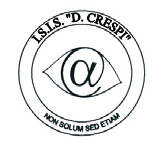 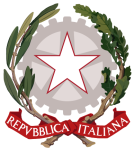 ISTITUTO DI ISTRUZIONE SECONDARIA  “DANIELE CRESPI” Liceo Internazionale Classico e  Linguistico VAPC02701R Liceo delle Scienze Umane VAPM027011Via G. Carducci 4 – 21052 BUSTO ARSIZIO (VA) www.liceocrespi.it-Tel. 0331 633256 - Fax 0331 674770 - E-mail: lccrespi@tin.itC.F. 81009350125 – Cod.Min. VAIS02700D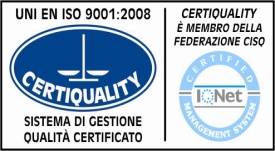 CertINT® 2012Composizione del Consiglio di ClasseComposizione del Consiglio di Classepag. 2pag. 2Presentazione della classe e storia del suo percorsopag. 3pag. 3Sintesi del percorso formativo pag. 4pag. 4Obiettivi trasversali effettivamente conseguitipag. 5pag. 5Attività curricolari ed extracurricolaripag. 6pag. 6Programmazione disciplinare di Religione Cattolicapag. 8pag. 8Programmazione disciplinare di Italianopag. 10pag. 10Programmazione disciplinare di Latinopag. 14pag. 14Programmazione disciplinare di Storiapag. 18pag. 18Programmazione disciplinare di Filosofiapag. 22pag. 22Programmazione disciplinare di Francesepag. 25pag. 25Programmazione disciplinare di Inglesepag. 29pag. 29Programmazione disciplinare di Spagnolopag. 34pag. 34Programmazione disciplinare di Matematicapag. 37pag. 37Programmazione disciplinare di Fisicapag. 40pag. 40Programmazione disciplinare di Storia dell’Artepag. 42pag. 42Programmazione disciplinare di Scienzepag. 44pag. 44Programmazione disciplinare di Educazione Fisicapag. 46pag. 46Simulazioni delle prove d’Esamepag. 48pag. 48Allegati - Indicepag. 49pag. 49Allegato 1 - Prima prova: griglia di valutazionepag. 50pag. 50Allegato 2 - Seconda prova: griglia di valutazionepag. 51pag. 51Allegato 3 - Terza prova: griglie di valutazione tipologia Bpag. 53pag. 53Allegato 4 - Griglia di Istituto per le prove oralipag. 54pag. 54Allegato 5 – Griglia per la conduzione del colloquio d’esamepag. 55pag. 55DocenteMateria / eContinuitàContinuitàContinuitàContinuitàContinuitàFirma del DocenteSardella LuigiReligioneXColombo Marcella*Italiano XXLatinoXXXSavati Massimiliano*Storia XXFilosofia--XXXGiordano PatriziaMatematicaXPalermo FilomenaFisica---XFarioli EnricaFranceseXXCristine LemoigneMadrelingua FranceseXXPinciroli NadiaIngleseXXBartholomew NeilMadrelingua IngleseXXXXXSanguine SilviaSpagnolo--XArciniega  María JoséMadrelingua Spagnolo--XXXPezzimenti Lidia*Scienze-XFalciola MarcoStoria dell’arteXBellotti LuigiEducazione fisicaXXXXXBoracchi CristinaDirigenteFranco Chiararappresentante di classeTaranto Noemirappresentante di classeN°totale studentiscrutinatiN°studenti promossiN°studenti non promossiN° promossi con debito formativo201802MateriaOre settimanaliLingua e lettere italiane4Lingua e lettere latine3Storia3Filosofia3Matematica3Fisica2Scienze2Storia dell’arte2Inglese2 + 1 Tedesco2 + 1 Spagnolo3 + 1Educazione fisica2Religione1Totale35PROGRAMMAZIONE DISCIPLINARE DI RELIGIONEPROGRAMMAZIONE DISCIPLINARE DI ITALIANOPROGRAMMAZIONE DISCIPLINARE DI LATINOInno a VenereIl trionfo di EpicuroContro le menzogne dei vatiNulla nasce dal nullaIl miele e l’assenzioNaufragio con spettatoreMortalità dell’animaLa morte non ci riguardaLa brama amorosaDanni e inganni dell’amoreLa peste di AteneIl male si diffonde nella città: conclusione del poemaLibro I vv. 1-46 (in latino)Libro I vv. 62-79 (in latino)Libro I vv. 102-148Libro I 149-173 e 244-264Libro I vv. 921-950Libro II vv. 1-61Libro III vv. 417-526Libro III 830-853 (passim in lat.)Libro IV vv. 1058-1120Libro IV vv. 1121-1191Libro VI vv. 1138-1198Libro VI vv.1259-1291 in latinoSatyricon:28-29 “Trimalchione al bagno”34 “Il carpe diem di Trimalchione”61-63 “Streghe e lupi mannari”71-72 “Il monumento di Trimalchione”?111-112 “La matrona di Efeso”Apologia:Il processo per magia:esordio dell'autodifesa 1La perorazione finale 102-103Metamorfosi:analisi dei passi antologizzati: il prologo “milesio”                                                 la metamorfosi fatale                                                 la punizione di Psiche                                                 la preghiera a Iside e la redenzione finaleEpigrammi:I,1 “l’orgoglio del poeta”I, 4 “poesia lasciva e vita onesta”I,1 “l’orgoglio del poeta”I, 4 “poesia lasciva e vita onesta”De spectaculis:De spectaculis:1 “il Colosseo”2 “Roma restituita a sé stessa”PROGRAMMAZIONE DISCIPLINARE DI STORIAPROGRAMMAZIONE DISCIPLINARE DI FILOSOFIAPROGRAMMAZIONE DISCIPLINARE DI  FRANCESEPROGRAMMAZIONE DISCIPLINARE DI SPAGNOLOPROGRAMMAZIONE DISCIPLINARE DI MATEMATICAPROGRAMMAZIONE DISCIPLINARE DI FISICAPROGRAMMAZIONE DISCIPLINARE DI STORIA DELL’ARTEPROGRAMMAZIONE DISCIPLINARE DI SCIENZEVOTOCONOSCENZECOMPETENZECAPACITÀ1-2InesistentiNessuna capacità di rielaborazione3Lacunose e con gravi erroriComprensione ed esposizione errata e confusaNessuna capacità di rielaborazione4Frammentarie e confuseComprensione ed esposizione errata e confusaNessuna capacità di rielaborazione5Superficiali ed impreciseComprensione parziale ed esposizione imprecisaRielaborazione incerta e lacunosa6Essenziali nonostante lessico non sempre precisoComprensione dei concetti fondamentali. Applicazione imprecisa anche se guidata. Esposizione non sempre efficaceSemplice rielaborazione7SicureComprensione ed esposizione corrette. Applicazione corretta anche se non autonomaSemplice rielaborazione8Complete ed organicheComprensione ed applicazione corrette. Esposizione organica ed efficaceRielaborazione corretta ed autonoma9- 10Complete, organiche, rigorose e con approfondimenti personaliComprensione, esposizione ed applicazione sicure ed organicheRielaborazione corretta, autonoma e con valuta-zioni personali Voci di correzionepunti in /10punti in /151Comprensione dei testiPrecisa ed approfonditaBuonaAdeguataOpportuna nelle linee generali Limitati gli errori di comprensioneGravi errori di comprensione21,510,50,5032,521,5102Analisi e commentoEsaurientiCompleti, ma non approfonditiLimitati ai punti essenzialiParzialiDel tutto incompleti21,510,5032,52103ApprofondimentoRicco ed articolatoAdeguato alla richieste Pertinente ma non molto articolatoParziale / schematicoErrato / assente 21,510,5032,52104Strutturazione \ organizzazione del discorsoOrganico e coerenteSempliceA volte frammentarioConfuso / Disorganico / Farraginoso1,510,502,51,5105 Correttezza ortografica \ morfologica \ sintatticaCorrettoCon alcuni erroriCon frequenti erroriScorretto1,510,5021,5106 Uso pertinente del lessicoPertinenteNon sempre adeguatoCon rilevanti improprietà10,501,510Obiettivi verificatiPunti 1Punti 2Punti 3Punteggiomassimo1. Correttezza e proprietà linguisticaTesto comprensibile a fatica, con errori di forma e lessico improprioForma sostanzialmente corretta, con qualche errore, lessico generico o non sempre proprioForma corretta, lessico adeguato, uso corretto della terminologia  storica o specifica dell‘argomento3/15o2/102. Pertinenza alla traccia, rispetto della tipologia e delle consegneNon comprende o non soddisfa le richiestePertinente in modo generico, o solo in un punto perde di vista la tracciaPertinente in modo puntuale, soddisfa tutte le richieste3/15o2/103. Conoscenza dei contenuti e/o uso dei documentiParziale, con molte inesattezze o carenzeConosce in modo corretto gli elementi essenziali, pur con qualche inesattezzaConosce l'argomento nella sua complessità, in modo approfondito3/15o2/104. Articolazione e organicità del testo (o delle sue sezioni), coerenza argomentativaTesto disorganico,con passaggi logici poco chiari Testo sostanzialmente ordinato e coerenteTesto ben articolato, organico e adeguatamente argomentato3/15o2/105. Capacità di approfondimento e di valutazione criticamente fondataAssenza totale o quasi totale di approfondimento o valutazioneQualche approfondimento con valutazione criticaApprofondimento consapevole con giudizi criticamente competenti. 3/15o2/10OBIETTIVODESCRITTOREINDICATORE DI LIVELLOPUNTEGGIOConoscenze linguistiche(Correttezza formale e proprietà di linguaggio) Il candidato si esprime applicando le proprie conoscenze ortografiche, morfosintattiche e lessicali.In modo gravemente scorrettoIn modo scorrettoIn modo impreciso ma comprensibileIn modo chiaro e nel complesso correttoIn modo chiaro, corretto, scorrevole e con ricchezza lessicale……../5Comprensione del testoIl candidato riconosce le informazioniIn modo nulloIn modo  frammentarioNei loro elementi essenzialiIn modo completoIn modo completo anche nei loro aspetti impliciti.……../5Capacità espositiva(coerenza delle argomentazioni)Il candidato formula la rispostaIn modo incoerenteIn modo comprensibile ma limitandosi a riscrivere parte del testo. Livello valido per testi descrittivi.a  Ibidem. Livello valido per testi argomentativi3    b. in modo semplice ma adeguato.In modo chiaro  e  ben articolatoin modo chiaro, preciso e organico.……../5OBIETTIVODESCRITTOREINDICATORE DI LIVELLOPUNTEGGIOConoscenze linguistiche (correttezza formale)Il candidato si esprime applicando le proprie conoscenze ortografiche, morfosintattiche e lessicaliIn modo gravemente scorrettoIn modo scorrettoIn modo impreciso ma comprensibileIn modo chiaro e nel complesso correttoIn modo chiaro, corretto, scorrevole, con ricchezza lessicale……./5Capacità di analisiIl candidato coglie gli elementi essenzialiIn modo inadeguato e non pertinenteIn modo frammentarioIn modo essenziale ma non esaurienteIn modo esaurienteIn modo preciso e completo……/5Capacità di sintesiIl candidato sa riorganizzare i concetti chiave e le loro relazioniIn modo inadeguatoIn modo superficiale e non sempre coerenteIn modo elementare ma coerenteIn modo adeguato e coerenteIn modo efficace, strutturandoli logicamente……..15OBIETTIVODESCRITTOREINDICATORE DI LIVELLOPUNTEGGIO ASSEGNATOConoscenze linguistiche(correttezza formale e proprietà di linguaggio)Il candidato si esprime applicando le proprie conoscenze ortografiche, morfosintattiche e lessicaliIn modo gravemente scorrettoIn modo scorrettoIn modo impreciso ma comprensibileIn modo chiaro e nel complesso correttoIn modo chiaro corretto, scorrevole, con ricchezza lessicale…………/5Capacità argomentativa(conoscenza relativa all’argomento e relative al contesto)Il candidato espone i temi trattatiIn modo  povero e/o non pertinenteIn modo superficialeIn modo essenziale e scolasticoIn modo pertinente e articolatoIn modo ricco, coerente e approfondito…………/5Capacità espositiva(coerenza delle argomentazioni)Il candidato organizza le proprie ideeIn modo incoerente e disordinatoIn modo poco organicoIn modo ordinato ma elementareIn modo ben articolatoIn modo logico e benStrutturato ………../5Capacità di rielaborazione critica (sviluppo critico e convincimenti personali)Il candidato sa esprimere le proprie valutazioni e giudizi personaliIn modo incongruente e spesso infondatoIn modo elementare e poco argomentatoCon sufficiente coerenza logicaIn modo adeguato e coerenteIn modo apprezzabile e con senso critico………./5Livello 14 – 5 – 6 / 15Livello 27 – 8 – 9 / 15Livello 310 – 11 / 15Livello 412 – 13 / 15Livello 514 – 15 / 15INDICATORIPUNTEGGIPUNTEGGIPUNTEGGIPUNTEGGIConoscenza dei contenutiAssente0Limitata1Accettabile1,5Completa2Capacità espressive ed operativeNulle0Scarse0,5Accettabile1Apprezzabile1,5Capacità di rielaborazione e sintesiInesistente0Parziale0,5Accettabile1Apprezzabile1,5NUMERO DOMANDE: 12NUMERO DOMANDE: 12PUNTI PROVAVOTO /15 58 - 601554 - 571448 - 531344 - 471240 - 431136 - 391031 - 35925 - 30818 - 247 12 - 1766 - 1152 - 53-41201NUMERO DOMANDE: 15NUMERO DOMANDE: 15PUNTI PROVAVOTO /1572 - 751566 - 711459 - 651353 - 581246 - 521141 - 451035 - 40930 - 34823 - 29715 - 226 8 - 1455 - 743 - 432 - 1201VotoGiudizio sinteticoLivello di apprendimento1  -  3Pesanti lacune di base e disorientamento di tipo logico, linguistico e metodologicoDel tutto insufficiente3  -  4.5Gravi lacune nella conoscenza degli argomenti svolti; utilizzazione non appropriata delle conoscenze acquisite o comprensione inadeguata del testo o fraintendimento delle domande proposte; linguaggio confuso e poco corretto con terminologia specifica impropria e spesso scorretta.Gravemente insufficiente4.5  -  5.5Informazioni frammentarie e non sempre corrette utilizzate in modo superficiale e non sempre pertinente; difficoltà nel condurre analisi, nello stabilire collegamenti anche semplici e nell’affrontare tematiche proposte; scarsa proprietà di linguaggio.Insufficiente6Conoscenza limitata agli elementi basilari ed essenziali; qualche capacità di collegamento; conoscenza sufficiente del linguaggio specifico; accettabile proprietà di linguaggio.Sufficiente6.5  - 7Conoscenza degli elementi essenziali; lo studente si orienta tra i contenuti; coglie i nessi tematici e comparativi; sa usare correttamente la terminologia specifica.Discreto8Lo studente possiede conoscenze sicure e diffuse; affronta percorsi tematici anche di una certa complessità ed istituisce collegamenti significativi; sicura padronanza della terminologia specifica con esposizione chiara e appropriata.Buono9Lo studente possiede conoscenze ampie, sicure e approfondite; è in grado di costruire autonomamente un percorso critico attraverso nessi o relazioni tra aree tematiche diverse; linguaggio ricco e articolato; conoscenza ampia e precisa della terminologia specifica.Ottimo10Lo studente possiede conoscenze ampie, approfondite e sicure; è in grado di affrontare le diverse tematiche autonomamente, con rigore di analisi e di sintesi; sa costruire percorsi critici, anche di carattere interdisciplinare; linguaggio ricco, articolato e preciso nell’uso della terminologia specifica.EccellenteDescrittoriFascia di punteggioPunteggio assegnatoArgomento proposto dal candidato (max 6 punti)Argomento proposto dal candidato (max 6 punti)Argomentazioni incerte, scarsa rielaborazione1-2Argomento proposto dal candidato (max 6 punti)Argomento proposto dal candidato (max 6 punti)Lavoro essenziale ed esposizione corretta3Argomento proposto dal candidato (max 6 punti)Argomento proposto dal candidato (max 6 punti)Lavoro adeguato e significativo 4-5Argomento proposto dal candidato (max 6 punti)Argomento proposto dal candidato (max 6 punti)Lavoro originale, approfondito e particolarmente significativo6Colloquio (max 22 punti)Conoscenze (max 10 punti)Lacunose e/o frammentate1-3Colloquio (max 22 punti)Conoscenze (max 10 punti)Lacunose e/o generiche4-5Colloquio (max 22 punti)Conoscenze (max 10 punti)Essenziali 6Colloquio (max 22 punti)Conoscenze (max 10 punti)Organiche con approfondimenti7-8Colloquio (max 22 punti)Conoscenze (max 10 punti)Complete e organizzate con approfondimenti9-10Colloquio (max 22 punti)Abilità (max 8 punti)Argomentazione e uso di un linguaggio non sempre appropriati1-3Colloquio (max 22 punti)Abilità (max 8 punti)Argomentazione sufficiente e uso di linguaggio specifico4-5Colloquio (max 22 punti)Abilità (max 8 punti)Argomentazione buona e chiarezza espositiva6-7Colloquio (max 22 punti)Abilità (max 8 punti)Argomentazione ottima e chiarezza espositiva8Colloquio (max 22 punti)Competenze (max 4 punti)Collegamenti non adeguati e mancanza di consequenzialità logica1Colloquio (max 22 punti)Competenze (max 4 punti)Collegamenti sufficienti e adeguata consequenzialità logica 2-3Colloquio (max 22 punti)Competenze (max 4 punti)Buona capacità di collegamenti e consequenzialità logica 4Discussione degli elaborati (max 2 punti)Discussione degli elaborati (max 2 punti)Discussione degli elaborati, con alcune incertezze, e parziale correzione degli errori commessi 1Discussione degli elaborati (max 2 punti)Discussione degli elaborati (max 2 punti)Discussione degli elaborati autonoma e sicura,  correzione degli errori commessi2Totale dei punti assegnatiTotale dei punti assegnati30/30